Управление общего и дошкольного образования 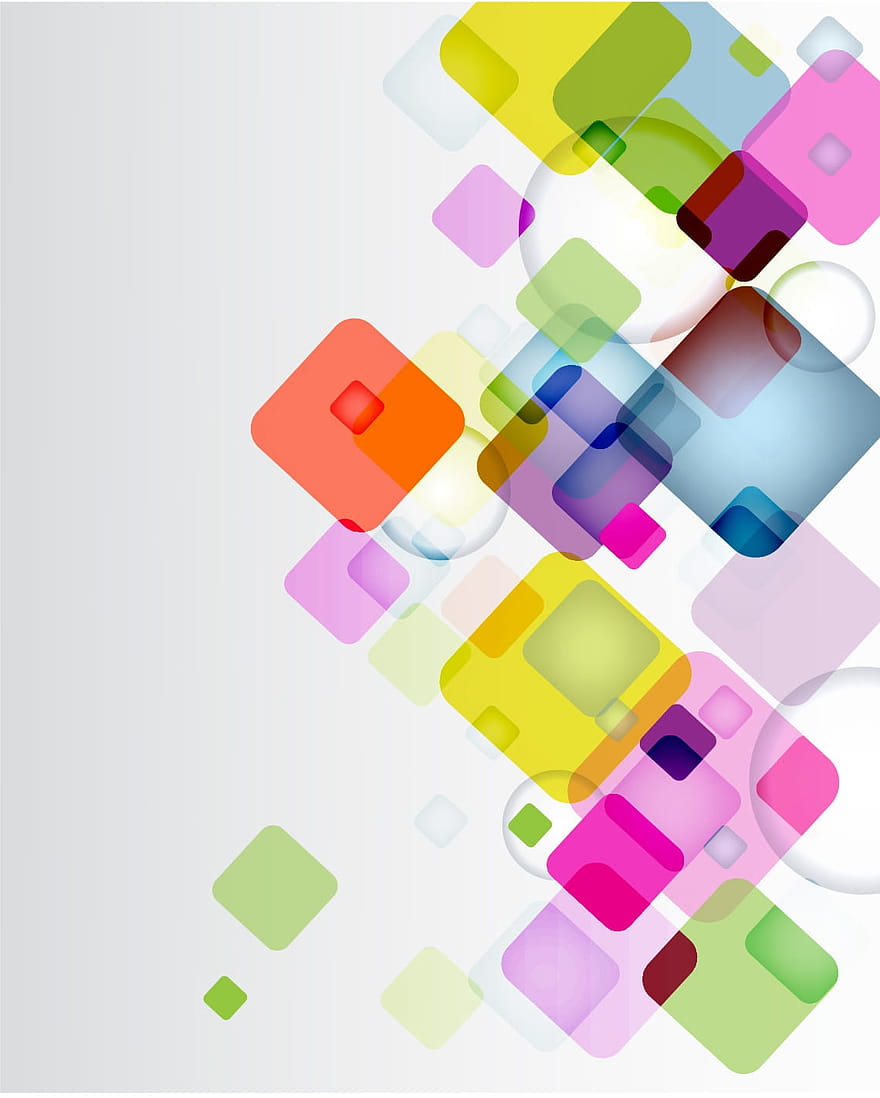 Администрации города НорильскаМБУ «Методический центр» «Использование блоков Дьенеша в кружковой работе для развития логического мышления у детей старшего дошкольного возраста с тяжелым нарушением речи»./из опыта работы воспитателей Хадиковой Лианы Темуровны и Кутышевой Ирины НиколаевныМАДОУ «ДС №81 «Конек – Горбунок»/2 часть. Конспекты занятий Норильск, 2023АннотацияОдна из важнейших задач воспитания маленького ребёнка – развитие его ума, формирование таких мыслительных способностей, которые позволят ему легко усваивать новое. По мнению Л.С. Выготского, готовность к школьному обучению заключается не столько в количественном запасе представлений, сколько в уровне развития познавательных процессов. Быть готовым к школьному обучению — значит, прежде всего, обобщать и дифференцировать в соответствующих категориях предметы и явления окружающего мира.  В решении этой задачи способствует одно из наиболее эффективных пособий логические блоки, разработанные венгерским психологом и математиком Золтаном Дьенешем для подготовки мышления детей к усвоению математики.Последнее десятилетие игры с блоками Дьенеша завоевывают все большее признание у педагогов нашей страны. Однако используются чаще всего ситуативно и бессистемно. Практика показала необходимость в разработке системы по использованию блоков Дьенеша в интеллектуальном развитии старших дошкольников.Для этого была разработана и реализуется программа кружковой работы Блоки Дьенеша забавная игра для развития и ума».Методист МБУ «Методический центр» С.В. Литвяк Муниципальное бюджетное учреждение «Методический центр»г. Норильск,  ул. Кирова,  д.20А,  т.238850Конспекты ООДКонспект №1Ход ООД:Организационный момент:Собрались все дети в круг…(отправляются вместе с воспитателем в волшебную комнату)2.   Вводная часть:- Дети, сегодня я познакомлю Вас с необычными геометрическими блоками, которые называются «Блоки Дьенеша».- Вы слышите, кто- то стучит в дверь? (ответы детей)- К нам в гости пришли Маша, медведь. Давайте с ними поздороваемся. (дети здороваются)- Маша, почему вы с мишкой такие грустные? Что у вас случилось? (Нам с мишкой подарили игру «Блоки Дьенеша», но мы не знаем, как с ними играть)- Не расстраивайтесь, сейчас я вас и ребят с ними познакомлю. - Давайте вместе с нашими гостями поиграем с этими блоками!       3.  Основная часть:- Дьенеш – это человек, который придумал эти блоки. В этих красивых коробках живут разные формы, мы будем называть их блоками. Все блоки разные и сейчас мы с ними познакомимся. Поиграем в игру «Найди меня» (5-6 лет), а помогать нам будут карточки - символы. В Мешочке лежат разные блоки, вам надо будет на ощупь найти нужный блокИгра «Найди меня» (6-7 лет)- Например: «Я толстый блок» (педагог называет и показывает карточку, дети находят подходящий блок, показывают, затем кладут обратно в коробку)- «Я круглый блок» (педагог называет и показывает карточку, дети находят и показывают, затем кладут обратно в коробку) и т д.Физминутка.Быстро встаньте, улыбнитесь,Выше, выше подтянитесь. (потянулись на носочках, с поднятыми руками)Ну-ка, плечи распрямите,Поднимите, опустите, (плечи подняли, опустили)Влево, вправо повернулись, (наклоны туловища в стороны)Рук коленями коснулись. (наклоны в перёд)Сели, встали, сели, встали (приседание)И на месте побежали. (бег на месте)Игра «Найди отличия»- Дети, Маша и медведь играли и достали из коробки вот такие блоки (показывает карточку прямоугольник)- Вы догадались какие? Ответы детей (прямоугольные)- Найдите и выложите перед собой все прямоугольные блоки. Маша считает, что все блоки одинаковые, а Миша говорит, что они разные. Кто прав? (ответы детей)- Давайте проверим:- Возьмите два больших прямоугольных блока (на доске педагог выкладывает карточки с признаками).- Они одинаковые? Ответы детей (Нет)- Чем отличаются? (ответы детей).- Маша и медведь наши гости, а гостей принято угощать. Давайте угостим печеньем.- Маша любит печенье треугольной формы, а мишка круглой формы.Игра «Угостим Машу и медведя»        4.   Заключительная часть:- Как называются блоки, с которыми мы сегодня с вами познакомились?- Скажите вам, понравилось наше занятие?- Что вам больше всего запомнилось?- Нашим гостям очень понравилось с вами играть, но им надо возвращаться в свой сказочный лес. Конспект №2Ход ООД:  1. Организационный момент:Встало солнышко давно,Заглянуло к нам в окно.Собрало друзей всех в кругЯ твой друг и ты мой друг.Мы сейчас пойдем направо,А теперь пойдем налево,В центре круга соберемся,И на место все вернемся.Улыбнемся, подмигнем,Путешествовать пойдём  2. Вводная часть:Я сегодня получила сообщение из страны геометрических фигур:Блоки Дьенеша…дружили все очень,Пока спорить не стали, кто из них самый прочный?Самый круглый, цветнойУгловатый, большой…Мы перессорились все! Перепутались так…А помочь вы нам можете? может, скажете, как?Всё ли знаем о них? все ли помним их свойства?Форма (цвет, размер, толщина)Не сочтете ли вы за беспокойство?Блокам срочно помощь нужна!!Вот наш план! Отгадайте, к какой фигуре мы поможем первой?Не овал я и не круг!Треугольнику я – друг, прямоугольнику я – брат!А зовут меня… (открываю квадрат синий)Дети, отвечая на вопросы, приходят к выводу, что … Квадрат  3. Основная часть:Игра «Найди нужный блок»Перед вами карточки – коды. По ним вы найдете нужный блок.- Какой блок ты раскодировал, опиши его. А ты?- А теперь мальчики расположите свои блоки внутри квадрата, а девочки снаружи.Следующая фигура нас по плану ожидает…Дети читают коды и подбирают нужный блок. Отвечают.При необходимости педагог оказывает помощь. Индивидуальные ответыИгра «Найди потерявшийся блок» (5-6лет)Растянули мы квадратИ представили на взгляд.На кого он стал похожим?Не кружок, не треугольник. Стал он ….Верно! Он просит нас помочь найти блоки, которые потерялись. Вот в первом домике на нижнем этаже, какого блока не хватает? …, найди его и посели в домик.   На верхнем этаже, какого блока нет?....а теперь пронумеруем дома. Сколько этажей в первом? 3.. этот дом трехэтажный!Отлично справились! Следующая фигура нас ожидает…Прямоугольник!Маленького треугольника синего цвета.Динамическая пауза:Нет углов у меня и похож на солнце я!На кольцо. На колесо…кто же я? Поиграем..Образуем ровный круг! Улыбнемся всем вокруг.Мы в ладоши хлопаем …..и тихонько топаем..Узкий круг…широкий круг.Опустили руки вниз. Вокруг себя ты повернись!И…за стол скорей садись! Круг!Игра «Вагончики из блоков» (6-7лет)Вот последняя загадка:Три вершины. Три угла, три сторонки….кто же я? паровозики потеряли свои вагончикиСейчас каждый из вас будет добавлять вагончики, но слушайте внимательно, какие:- Положите к паровозику первый блок синий. Большой. Тонкий круг, потом…красный маленький толстый квадрат, теперь…желтый большой тонкий прямоугольник. …синий, маленький, толстый треугольник, желтый большой тонкий круг.Посчитайте. Сколько блоков – вагончиков? Посчитай, … (Дети подбирают блоки по описанию, считают) (Пять!)При необходимости педагог оказывает помощь детям. 4. Заключительная часть:- Как вы думаете, среди блоков нужно выбирать самого, самого? Или они все особенные и замечательные! Пускай они остаются дружить все в своих коробочках, а мы будем с ними играть, правда?Конспект №3Ход ООД:  1. Организационный момент:Встало солнышко давно,Заглянуло к нам в окно.Собрало друзей всех в кругЯ твой друг и ты мой друг.Мы сейчас пойдем направо,А теперь пойдем налево,В центре круга соберемся,И на место все вернемся.Улыбнемся, подмигнем,И играть сейчас начнем.  2. Вводная часть:- Ребята, вы слышите писк?Загадка: «Кто за стульчиком сидит и так жалобно пищит?» (Дети вместе с воспитателем подходят к стульчику, и видят там девочку в костюме  мышонка)- Дети, вы узнали кто это? (Ответы детей)- Ребята, мышонок очень напуган.- Здравствуйте, меня и других мышат очень испугала кошка, и мы совсем забыли, где мы живем. Помогите, пожалуйста, нам вернуться домой.  - Ребята, поможем? (Ответы детей)(Воспитатель и дети подходят к домику)- Красивый домик? (Ответы детей)- Живут в этом домике маленькие мышки. Давайте его рассмотрим. (Дети рассматривают домик)- Давайте посмотрим, сколько в доме этажей: много или мало? (Много)- Правильно, этажей много. Как называется дом, в котором много этажей? (многоэтажный)- Давайте посчитаем, сколько этажей в доме? (Дети считают и говорят свои варианты ответов.)- А теперь проверим кто прав. Для этого посчитаем ещё раз все вместе по порядку. (Первый, второй, третий, четвертый, пятый)- Как можно назвать дом, в котором 5 этажей? (пятиэтажный)- Обозначим каждый этаж цифрой. (Дети выбирают по одной карточке с цифрой, считают этажи и кладут карточку перед соответствующим этажом).- Ребят, поможем мышатам вернуться на свои этажи?  3. Основная часть:Игра «Помоги мышатам вернуться домой» (5-6лет)- Цифра на мышонке означает этаж, на котором он живет. (Дети выполняют задание и сажают мышат на этажи)- Молодцы, а теперь давайте рассмотрим окна первого этажа. Что у этих фигур одинаковое? (Воспитатель помогает вопросами, если дети затрудняются  с ответом, то помогают другие дети.) (фигуры квадратной формы и маленького размера) «Логические блоки»Игра «Узнаем адрес мышонка» (6-7лет)Дети выбирают карточки, и выкладывает их на уровне этажа.- Молодцы! Это адрес первого мышонка. Теперь он никогда не будет теряться.(Аналогично воспитатель задаёт вопросы ребятам, поселившим мышат на второй этаж.)- Что общего у окон второго этажа?  (Все фигуры красного цвета и большого размера)(Воспитатель просит подобрать карточки-символы – адрес второго мышонка. Дети выкладывают карточки на уровне второго этажа.)Оставшиеся дети рассматривают окна-фигуры третьего этажа.- Что общего у этих фигур? (Фигуры круглой формы и большого размера)- Подберите карточки символы. Это адрес третьего мышонка. (Дети подбирают карточки-символы и выкладывают их на уровне третьего этажа.) и т.д. до пятогоВсе ребята, молодцы!    4. Заключительная часть:- Кому мы сегодня помогали? - Что мы сегодня сделали для мышат? Ну - ка все встали в кругЗа руки все взялись вдругБудем рядом стоятьРучками махатьМы позанималисьИ немножко баловалисьА теперь детвораОтдыхать и вам пора!Всем на прощанье скажем «До свидание»Конспект №4Ход ООД:  1. Организационный момент:- Не зевайте, в круг скорее все вставайте. Я хлопну в ладоши, а вы про себя посчитаете, И скажите, сколько раз я хлопнула.  2. Вводная часть:- Ребята, когда я вошла в группу, то увидела письмо. Оно от доктора Айболита.Послушайте, что в нем написано: «Здравствуйте ребята. Мне позвонили из Африки и попросили срочно приехать — заболели все зверята. Я взял лекарства и собрался в путь, но злые пираты отобрали у меня лекарства! Они закрыли их в сундук, а ключи бросили в глубокое озеро. Ребята, помогите мне, пожалуйста. Вам нужно отправиться к озеру и выполнить задания, тогда вы сможете открыть сундук. Я бы и сам с вами отправился в путь, но меня ждут другие больные зверята. Доктор Айболит».- Поможем, ребята? Тогда отправляемся в путь к озеру.  3. Основная часть:Игра «Построй дорожку»Что бы добраться до озера нужно построить дорожку. Будьте внимательны, сейчас мы будем строить дорожку.- Найдите красный, толстый, маленький треугольник- Найдите синий, тонкий, большой круг- Найдите красный, толстый, маленький квадрат- Найдите желтый, тонкий, большой прямоугольникВот мы и дошли до озера. Посмотрите, в озере плавают рыбки. Рыбки нам помогут выполнить задания. (На доске в разброс расположены рыбы с цифрами). Чтобы узнать, какое задание первое, а какое второе и т. д., нам нужно рыбок расположить по порядку.Давайте посчитаем сколько рыбок? Найдите рыбку с цифрой 1.- Молодцы! Вот первая рыбка и задание 1.Посмотрите, в сказочной стране – есть волшебный материал — блоки. Но они лежат как-то не понятно, все перемешались. Предлагаю навести порядок. Как?- Посмотрите вот лежат три обруча. Что вы думаете, как можно рассортировать блоки? После ответов детей делает вывод: по цвету. (в синий обруч – синие, в красный – красные, в жёлтый – жёлтые), а ещё как можно рассортировать? По форме рассортировали. - Посмотрите, здесь все квадраты (треугольники, круги, прямоугольники). - Как их еще можно рассортировать? (по размеру) дети выполняют. По толщине.Навели порядок! Вставайте, посмотрим, что у нас получилось. Совсем другое дело. - По каким признакам мы раскладывали блоки? (Ответы детей)Игра: «Запомни фигуру» (5-6лет)В синей бабочке я спрятала треугольник, в красной бабочке – круг, в зеленой бабочке – квадрат.- Какая фигура в красной бабочке?- Какая фигура в зеленой бабочке?- В какой бабочке я спрятала треугольник?Воспитатель. Молодцы! Найдите рыбку с цифрой 2. Работа с блоками Дьенеша на карточном поле. (6-7лет)(Показываю схему блока, который нужно найти)- Поставьте этот блок в верхний правый угол- Поставьте этот блок в центр клеточного поля- Поставьте этот блок в нижний левый угол- Какой блок вы поставили в центр?- Какой блок вы поставили в левый нижний угол?Молодцы! Выполнили все задания.  4. Заключительная часть:Сейчас подберем ключ к ларцу, откроем его и достанем лекарства.Ой, ребята, а в сундучке записка. Сейчас прочитаю. Айболит. Спасибо за помощь! А вам от меня сюрприз в ларце, чтобы вы не болели. До свидания. Воспитатель и дети находят в сундучке витамины.Конспект №5Ход ООД:  1. Организационный момент:- Не зевайте, в круг скорее все вставайте…   2. Вводная часть:- Ребята, сегодня мы с вами отправимся в путешествие на поезде. Я буду машинистом, а вы занимайте места в вагонах. (Дети цепочкой встают за воспитателем, и двигаются за ним по группе)Чу-чу-чу-чуПаровозик я веду.Я везу своих друзей,Вместе ехать веселей!Паровозом управляю,Остановки объявляю.  3. Основная часть:Первая остановка «Гараж» (На полу расставлены машины двух размеров одна большая и несколько маленьких)Вопросы детям:- Что у нас здесь находится?- Какие они?- Сколько больших?- Сколько маленьких?Воспитатель хвалит детей и предлагает продолжить путешествие.Чу-чу-чу-чуПаровозик я веду.Я везу своих друзей,Вместе ехать веселей!Паровозом управляю,Остановки объявляю.Следующая остановка «Стройка»(5-6лет) (На полу стоит подъемный кран, а рядом с ним кубики много больших и один маленький)Вопросы детям:- Что у нас здесь находится?- Какие они?- Сколько больших?- Сколько маленьких?Воспитатель хвалит детей и предлагает продолжить путешествие.Чу-чу-чу-чуПаровозик я веду.Я везу своих друзей,Вместе ехать веселей!Паровозом управляю,Остановки объявляю.Следующая остановка «Кукольная»(6-7лет) - Ребята, кажется, здесь что – то случилось. (Дети слышат плачь, плачет кукла Маша) Воспитатель показывает детям куклу, рядом с куклой корзинка с блоками Дьенеша. - Давайте спросим у Маши, почему она плачет. Дети спрашивают.Маша: я хотела подарить всем своим подружкам куклам бусы, но все бусины в моей корзинке перемешались, и я не могу в ней найти вот такие бусины. Кукла Маша показывает детям круг.Вопросы:- Ребята, что у Маши в руках? (Давайте пальчиком в воздухе нарисуем круг)- Какие бусины кукла Маша просит нас найти? (Круглые)- Как узнать круглый предмет? (Провести пальчиком, пальчик не натыкается на уголок)Давайте найдем все круглые бусины в Машиной корзине. (Дети по очереди достают из корзины только круглые блоки и складывают их на поднос).Вопросы:- А как ты догадался, что это круглая бусина (ответ ребенка с показом)Кукла Маша: «Спасибо ребята, вы меня очень выручили. Какой порядокнавели вы в моей корзинке. Может быть, вы поможете мне собрать бусы для моих подружек кукол?Дети проходят к столам, где для каждого ребенка приготовлена карточка из набора «Маленькие логики» «Бусы для мамы» и набор Блоков Дьенеша. Воспитатель предлагает помочь кукле Маше собрать бусы. Дети достают из набора блоки круглой формы и выкладывают их на карточку. В игре задействованы два признака фигур форма и цвет. - Ребята, посмотрите, какие красивые бусы у нас получились. Кукла Маша благодарит детей. Воспитатель говорит детям, что пора возвращаться в детский сад. Прощаются с куклой, садятся в поезд и уезжают.Чу-чу-чу-чуПаровозик я веду.Я везу своих друзей,Вместе ехать веселей!Паровозом управляю,Остановки объявляю. 4. Заключительная часть:- Ребята, что мы сегодня с вами делали? - На каких остановках мы с вами побывали? - Кому мы сегодня помогали? Конспект №6Ход ООД:Организационный момент:Собрались все дети в круг…       2.  Вводная часть:- Ребята, сегодня утром нам в группу принесли письмо, на котором написано: «Ребятам из группы от Медведя из сказки «Теремок». Давайте, скорее, откроем и прочитаем его.Воспитатель читает письмо:«Здравствуйте, дорогие ребята! Пишет вам Медведь из сказки «Теремок». У меня случилась беда: я сломал домик, и теперь лягушке, мышке, зайчику, лисичке, волку и мне негде жить. Мы хотим построить новый, красивый большой дом, но нам нужна ваша помощь. Приезжайте скорее к нам в сказку!».- Поможем, героям сказки? - Ну, тогда в путь!       3. Основная часть:- Ребята, а на чем мы с вами поедем? (показать картинку поезда)- Сколько вагонов в поезде? (ответы детей: 3 или много)- Из каких фигур состоят вагоны? (квадраты)- Какого они цвета? (синего, желтого и красного)- Одинакового размера? (да)- А сколько колес у поезда? (много)- Какого они цвета (синего, желтого и красного)- Какой формы? (круги). Сколько колес у каждого вагона? (2)- Равное количество колес у вагонов? (да).Молодцы! Давайте отправимся в сказку. Я буду паровоз, а вы вагончики, цепляйтесь за меня и поехали.Под музыку Е. Железновой "Паровозик чух-чух-чух" дети с воспитателем двигаются по группе друг за другом, изображая паровоз, делая движения руками.- Вот мы и приехали на место. Ребята, мишка нас уже встречает. Давайте с ним поздороваемся. Посмотрите, мишка нарисовал схему нового теремка, по ней мы с вами будем строить. (показать картинки)- Из каких геометрических фигур состоит наш теремок? (ответы детей: треугольники, квадраты, прямоугольники)- Ребята, а звери в сказки одинаковые по размеру или разные? (разные) - Почему в теремке разные по размеру комнаты мишка нарисовал? (звери разного размера)- Давайте посмотрим и сравним, кто самый маленький в этой сказке? (мышка) -А самый большой? - Кто будет жить в красных комнатах (лягушка и волк, синих (мишка и зайчик, желтых (мышка и лисичка?- Кто будет жить в самой большой комнате? - Теремок у мишки получился на картинке высокий или низкий? - Молодцы! Теперь можно приступать к строительству. Вы должны наложить на схему все кирпичики, чтобы они подходили по размеру и по цвету, будьте внимательны. - Как много красивых домиков-теремков у вас получилось. Мишка вас благодарит за помощь!- Нам пора прощаться и уезжать на поезде обратно в группу!Давайте попрощаемся с мишкой. Вагончики, цепляйтесь, наш поезд отправляется в дорогу!       4. Заключительная часть:- Вот мы и снова в детском саду. - В какой сказке мы побывали? Что случилось у героев сказки?- Чем мы помогли? Из чего мы построили теремок? Конспект №7Ход ООД:Организационный моментСобрались все дети в круг…      2.   Вводная часть:- Ребята, мне сегодня на телефон пришла смс! От Крокодила Гены и Чебурашки. Ребята я предлагаю прочитать его. «Дорогие ребята! К Вам обращаются Крокодил Гена и Чебурашка. С нами случилась беда, кто-то запер нас в нашем  доме и мы никак не можем выбраться оттуда. Помогите нам, пожалуйста!» Воспитатель: (Ой-Ой-Ой! Бедные они, бедные! А как - же мы им поможем? Мы ведь не знаем, где они живут! Подождите, тут еще что-то написано! (Читает) «Чтобы найти наш дом, где мы живём, нужно пройти такой путь – от вашего детского садика пройти 3 шага прямо, повернуть направо, потом 2 шага прямо, повернуть налево, пройти 4 шага прямо и увидите наш дом».- Ну, что, ребята, поможем нашим героям? Кто самый смелый и сможет провести нас к дому наших друзей?       3.  Основная часть:Дидактическое упражнение «Найдем дом»- Ребята посмотрите, вот они где, бедненькие! Сидят дрожат. А как-же нам их освободить? Может, в смс еще что-то написано? Давайте посмотрим. Слушайте внимательно: «Чтобы нас освободить, нужно найти волшебный ключ, который находится в лесу где живут геометрические фигуры. Надеюсь, что все ребята знакомы с ними. Только помните – у вас есть всего одна попытка, иначе ключ исчезнет, и мы навсегда останемся в этом лесу».- Ребята, вы все знаете геометрические фигуры? Давайте вспомним их, чтобы нам не ошибиться и найти ключ, иначе наши друзья никогда не выйдут из своего дома. Поиграем в игру «Собери по цвету».Дидактическое упражнение «Собираем по цвету»Разложить все блоки по цвету в соответствующий обруч. (вопросы к детям) - Захар, почему ты положила этот треугольник в этот обруч?- Даня, почему ты положил этот квадрат в этот обруч?- София, как ты думаешь, Даня правильно положил синий квадрат в синий обруч? Почему?Молодцы, одно свойство закрепили. А теперь закрепим такое свойство геометрических фигур, как форма.Дидактическое упражнение «Собираем по форме» (5-6лет)- Ребята, вам надо разложить все блоки по форме согласно схеме в соответствующем обруче (в одном обруче – блоки треугольной формы, в другом – квадратной и т. п.) (вопросы к детям). …, почему ты положила эти прямоугольники в этот обруч?- И с этим заданием справились – все знают формы фигур. А теперь вспомним о таком свойстве, как толщина.Дидактическое упражнение «Собери по толщине»Разложить все блоки по толщине в соответствующий обруч – в обруч слева кладем все толстые фигуры, независимо от цвета, а в обруч справа – все тонкие. Воспитатель: Молодцы, и это свойство закрепили. У нас осталось еще одно свойство. Может быть, кто-нибудь подскажет, какое?Дидактическое упражнение «Собери по размеру» (6-7лет)- Разложить согласно условному обозначению все блоки по толщине в соответствующий обруч – в обруч слева кладем все толстые фигуры, независимо от цвета, а в обруч справа – все тонкие. Воспитатель: Молодцы! Все свойства повторили. Ребята, а сейчас, чтобы уж точно нам не ошибиться и найти ключ именно под нужной для нас фигурой, о которой сказано в письме попробуем описать каждую фигуру? Поиграем в игру «Волшебный мешочек». Надо достать любую фигуру и описать ее.Игра: «Чудесный мешочек»Все фигурки складываются в мешок.- …достань, пожалуйста, первую попавшуюся фигуру из мешочка, не подглядывая, и дай ей характеристику по четырем свойствам.- …достань, пожалуйста, фигуру из мешочка, не подглядывая, и дай ей характеристику по четырем свойствам.- Вот и молодцы! Теперь у каждого из вас в руке по одной фигуре, которую вы описали по свойствам. А давайте найдем ей пару, ведь вместе веселее!Игра: «Подбери пару»(5-6лет)Предложить детям каждой фигуре найти пару, например, по размеру: большой круг встает в пару с маленьким кругом, по толщине и т. д. и т. п.- …, почему ты встала рядом с маленьким зелёным кругом?- Вот теперь вы всё-всё знаете о каждой геометрической фигуре. Даже пару смогли отыскать каждой фигуре! А теперь попробуем открыть замок и выпустить наших героев из плена? Только помните условие – у нас ведь всего одна попытка! Но где же искать ключ? Под какой фигурой? Посмотрим, что написано в смс.Читает: «Ключ находится под большой толстой желтой фигурой прямоугольной формы».- Давайте думать, ребята, про какую фигуру говорится в смс. У нас только одна попытка.Игра: «Найди ключ» (6-7лет)Ура! Молодцы, ребята! Своими знаниями о геометрических фигурах вы спасли наших героев! Давайте этим ключом откроем замок и выпустим наших пленников.- Ребята я вам предлагаю построить для них согласно схемам дорожку из фигур. Мальчики делают дорожку для Крокодила Гены, а девочки – для Чебурашки.Игра: «Построй дорожку»(Дети строят согласно схемам дорожку для героев, мальчики – для Крокодила Гены, девочки – для Чебурашки0- Ну, и напоследок – давайте построим из блоков общий большой дом для Чебурашки, Крокодила Гены и их друзей. Пусть они живут там долго и счастливо, и никто их не обидит      4.  Заключительная часть:Вот мы с вами и помогли нашим друзьям. - Какие игры были вам интересны? (спросить 3-4 детей).- Что показалось самым трудным?- Хотели бы вы еще раз кому - либо помочь?Воспитатель поощряет детей, анализирует, как они справились с заданиями.Конспект №8Ход ООД:Организационный момент:Собрались все дети в круг…       2. Вводная часть:- Дети, к нам в детский сад прислали посылку – волшебный сундучок. Но только я не могу его открыть, так как он закрыт на замки.- А как их открыть я не знаю. Я думаю, что это опять проделки Бабы Яги. Дети слушают воспитателя.Баба Яга: - Кто это менявспомнил? (смех Бабы Яги). Я открою вам сундук, если вы справитесь с заданием. Но они очень трудные. Я закрыла сундук на четыре замка и вам нужно заработать четыре ключа. (Аудиопослание Бабы Яги)- Ну что ребята справимся? Дети: - Да.- Давайте скажем наши волшебные слова.У нас все получится,У нас все в порядке.Настроение, каково – Во! Дети выставляют большой палец.У всех без исключения – Да!И вы такого мнения – Да!Ну, вы ребята молодцы!       3. Основная часть- Вот какое первое задание приготовила для нас Баба Яга. Чтобы заработать первый ключ надо пройти через волшебное зеркало.Проходя через него, свойства блока изменяются, может измениться одно свойство, но может и сразу несколько. Нужно определить, какие именно свойства блоков изменились при переходе через волшебное зеркало.  (5-6лет) - Сначала был квадрат, тонкий, красный, маленький. А стал квадрат толстый, синий, большой. Поменялся размер, цвет и толщина. А форма осталась такой же. - Сначала было два круга больших, тонких, красных, а стало четыре треугольника маленьких, толстых, синих. Поменялись фигуры, их цвет, толщина, размер и количество и т. д.- Ребята, мы с вами справились с первым заданием и у нас появляется первый заработанный ключ. (Воспитатель показывает изображение первого ключа)- Баба Яга рассыпала все бусы Василисы, а вам их нужно собрать. Только обязательно правильно.- Ребята, вот вам карточки со схемами, в соответствии с которыми  вам и нужно выложить бусы. Бусины нужно выкладывать слева направо.Дети выполняют задание.- Олег, какая бусина у тебя на первом месте? (прямоугольник толстый, маленький, красный)- Захар, а какая бусина у тебя на третьем месте? И т. д. (на третьем месте круг большой, тонкий, синий)- дети, мы с вами справились с очередным заданием, и у нас появился второй заработанный ключ. (Воспитатель показывает изображение второго ключа)- Сколь еще нам надо ключей? Дети: - Два.- А вот вам и следующее задание. Надо навести порядок в волшебных камнях Василисы.- Разложить их по коробкам. Но смотрите ничего не напутайте.В данной игре используются два разноцветных обруча. Около каждого обруча кладется карточка - схема, обозначающая свойство блока, помещенного в данный обруч.- Даниил, расскажи, как ты разложил блоки. (В желтом обруче все желтые блоки, а в синем все круги. В пересечении желтые круги, так как они относятся и к желтым, и к круга).- Дети, и с этим заданием мы с вами справились и получаем еще один ключ. (Воспитатель показывает изображение третьего ключа)- Сколько ключей мы заработали?- Сколько еще осталось? Дети: - Три. Дети:- Один.- Ребята, чтобы хорошо справиться со следующим заданием давайте немного разомнемся.- Очередное задание заключается в том, чтобы расселить жильцов по домам в соответствии с карточками-схемами. Дети выполняют задание.- Ребята, мы с вами молодцы, со всеми заданиями справились и заработали последний ключ. Но вся сложность заключается в том, чтобы узнать, какой из этих ключей к какому замку подойдет? (Воспитатель показывает изображение четвертого ключа)(6-7лет) - На каждом замке есть свой собственный код, который мы должны отгадать.1 код – треугольник красный, маленький, тонкий;2 код – круг тонкий, большой, синий;3 код – прямоугольник толстый, желтый, маленький;4 код – квадрат красный, большой, толстый.Дети подбирают соответствующие блоки.        4. Заключительная часть:- Вот мы и открыли все замки. Давайте посмотрим, что же лежит в волшебном сундуке. Дети достают игру на развитие логического мышления и угощения- Дети, какое из заданий вам показалось самым интересным, а какое задание – самым трудным? Конспект №9Ход ООД:Организационный моменты:- Собрались все дети в круг,Я – твой друг и ты – мой друг.Вместе за руки возьмемсяИ друг другу улыбнемся.Я предлагаю вам чаще улыбаться друг другу и дарить окружающим хорошее настроение!Вводная часть:Послушайте загадку и узнаете, кто у нас сегодня в гостях.Прыг – скок, трусишка, хвост коротышка,Ушки вдоль спинки, глаза с косинкой;Одежда в два цвета: на зиму и лето. (Заяц)В гости к детям приходит зайчик, у него в лапках коробка в которой лежат карточки, обозначающие цвет, форму, размер, толщину, но все они перечеркнуты. Зайчик не может понять, почему они перечеркнуты.На первом занятииВоспитатель знакомит с карточками, обозначающими отрицание цвета (воспитатель достает из коробки зайчика, карточки с перечеркнутыми обозначениями цвета).Основная часть:Упражнения на закрепление:«Покажите фигуру»: - не красную и не синею;- не синею и не желтую;- не желтую и не красную;- прямоугольную, не синею и не красную;- треугольную, не желтую и не красную;- квадратную, большую, не желтую и не синею;- прямоугольную, маленькую, не красную и не желтую- треугольную, тонкую, не синею и не желтую;- круглую, толстую, не синею и и не красную.Физкультурная минутка:«Вышел зайчик погулять» Вышел зайчик погулять. Начал ветер утихать. (Ходьба на месте.) Вот он скачет вниз по склону, Забегает в лес зелёный. И несётся меж стволов, Средь травы, цветов, кустов. (Прыжки на месте.) Зайка маленький устал. Хочет спрятаться в кустах. (Ходьба на месте.) Замер зайчик средь травы А теперь замрем, и мы! (Дети садятся.)Д/и «Сделай мишке портрет» (5-6лет). Собирают плоскостное изображение по заданному рисунку (цвет, форма). - Вы должны наложить на схему так блоки, чтобы они подходили по форме, цвету, размеру.- Посмотрите, одинаковые получились у вас фотографии?- Чем они отличаются?Д/и «Сделай мишке портрет» (6-7лет)- Вы должны наложить на схему так блоки, чтобы они подходили по форме, размеру, дополнить.Заключительная частьВопросы:Кому мы сегодня помогали?Что нового узнали о форме и цвете?Вам понравилось делать добрые дела?Ну-ка все мы встали в круг.За руки все взялись вдругБудем рядом стоятьРучками махатьМы позанималисьИ немножко баловалисьА теперь детвораОтдыхать и вам пора.Всем на прощанье скажем «До свидание».Конспект №10Ход ООД:Организационный моменты:- Собрались все дети в круг,Я – твой друг и ты – мой друг.Вместе за руки возьмемсяИ друг другу улыбнемся.Я предлагаю вам чаще улыбаться друг другу и дарить окружающим хорошее настроение!Вводная часть:У зверя уши слишком отрасли,А хвост, как шарик, не мешает бегу.Бывает летом он под цвет земли,Ну а зимой подобен снегу. (Заяц)В гости к детям приходит зайчик, у него в лапках коробка в которой лежат карточки, обозначающие цвет, форму, размер, толщину, но все они перечеркнуты. Зайчик не может понять, почему они перечеркнуты.На первом занятииВоспитатель знакомит с карточками, обозначающими отрицание толщины (воспитатель достает из коробки зайчика, карточки с перечеркнутыми обозначениями цвета).Основная часть:Упражнения на закрепление:«Покажи фигуру»- не тонкую;- не толстую;- треугольную; желтую; не тонкую;- круглую, красную, не толстую и т.д.Физкультурная минутка:«Вышел зайчик погулять» Вышел зайчик погулять. Начал ветер утихать. (Ходьба на месте.) Вот он скачет вниз по склону, Забегает в лес зелёный. И несётся меж стволов, Средь травы, цветов, кустов. (Прыжки на месте.) Зайка маленький устал. Хочет спрятаться в кустах. (Ходьба на месте.) Замер зайчик средь травы А теперь замрем, и мы! (Дети садятся.)Д/игра: "Цепочка" (5-6лет)От произвольно выбранной фигуры постарайтесь построить как можно более длинную цепочку. Варианты построения цепочки:а) чтобы рядом не было фигур одинаковой формы (цвета, размера, толщины);б) чтобы рядом не было одинаковых по форме и цвету фигур (по цвету и размеру; по размеру и форме, по толщине и т.д.);Д/игра: "Цепочка" (6-7лет)От произвольно выбранной фигуры постарайтесь построить как можно более длинную цепочку. Варианты построения цепочки:в) чтобы рядом были фигуры одинаковые по размеру, но разные по форме и т.д.;г) чтобы рядом были фигуры одинакового цвета и размера, но разной формы (одинакового размера, но разного цвета).Заключительная частьВопросы:Кому мы сегодня помогали?Что нового узнали о толщине, цвете и форме?Вам понравилось делать добрые дела?Ну-ка все мы встали в круг.За руки все взялись вдругБудем рядом стоятьРучками махатьМы позанималисьИ немножко баловалисьА теперь детвораОтдыхать и вам пора.Всем на прощанье скажем «До свидание».Конспект №11Ход ООД:Организационный моменты:Начинается кружок,Он пойдет ребятам впрок,Постарайтесь все понять,Учитесь тайны открывать,Ответы полные давать,Чтоб за ответы получать,Лишь оценку «Молодец»!Вводная часть:- Ребята, сегодня к нам на занятие пришел Буратино.«Здравствуйте, ребята! У меня сегодня такое хорошее настроение, что я решил к вам в гости зайти и познакомить вас с мудростью русского народа - загадками. Русские загадки – это поэзия народного языка. Существуют загадки про овощи и фрукты, про животных и птиц, про бытовые предметы, про явления природы. Каждый ребенок с детства знает много разных загадок. Яркие, живые, образные, смешные, они легко запоминаются и навсегда остаются с нами. Сколько живет на Земле человек, столько живут и загадки. Загадки развивают смекалку, сообразительность, ум, учат видеть прекрасное. Загадки собираются в большую копилку народной мудрости. Людей, которые собирают загадки называют фольклористами. Загадок великое множество, они публикуются в книгах и бережно хранятся всеми поколениями».Основная часть:- И вот сегодня, на наше занятие Буратино принес много трудных, но очень интересных загадок.ФизкультминуткаХомка, хомка, хомячок,Полосатенький бочок,Вместе с солнышком встает,Щечки моет, шейку трет.Подметает хомка хаткуИ выходит на зарядку.Раз, два, три, четыре, пять –Хомка хочет сильным стать.Воспитатель предлагает детям отгадать необычные загадки.«Это загадки без слов» (5-6лет), (6-7лет).«Я буду показывать карточки со знаками.Знаки подсказывают, какие фигуры загаданы. Я буду показывать карточки со знаками. Знаки подсказывают, какие фигуры загаданы. А вы отгадайте эти фигуры.Дети ищут соответствующий блок, найдя, оставляют его себе. Тот, кто допускает ошибку остается без блока. Таким образом, предъявляются по одной различные карточки – свойства.Загадываются три совместимых свойства:Например: - форма, размер и толщина;- цвет, форма, размер;- цвет, форма, толщина и др.Заключительная частьВопросы:- Ребята, молодцы, все загадки мои отгадали. Теперь я вижу, что вы очень сообразительные и смекалистые.- А теперь я хочу выяснить, что вы запомнили о загадках.- О чем можно загадывать загадки?- Что развивают загадки?- Молодцы, ребята! До свидания, ребята!Конспект №13Ход ООД:Организационный моменты:Начинается кружок,Он пойдет ребятам впрок,Постарайтесь все понять,Учитесь тайны открывать,Ответы полные давать,Чтоб за ответы получать,Лишь оценку «Молодец»!Вводная часть:Дети нам в детский сад в нашу группу прислали волшебный сундучок. Но только я не могу его открыть, так как он закрыт на замки. А как их открыть я не знаю. Я думаю, что это опять проделки Бабы Яги.Баба Яга: Кто это меня вспомнил? (голос за кадром)- Баба Яга это ты закрыла сундучок?Баба Яга: Ну, я, а дальше что?- Баба Яга открой, пожалуйста.Баба Яга: Открою, если вы справитесь с заданием. Но они очень трудные. Я сундук закрыла на пять замков и вам нужно заработать пять ключей.- Ну что ребята справимся?Основная часть:- Тогда скажем наши волшебные слова.Психогимнастика.У нас все получится,У нас все в порядке.Настроение, каково – Во! (Дети выставляют большой палец)У всех без исключения – Да!И вы такого мнения – Да!Ну, вы ребята молодцы!- Все Баба Яга мы готовы.Игра «Волшебная дверь» (5-6лет)Цель: упражнять в умении классифицировать предмет по нескольким свойствам (цвет, форма, размер, толщина, сравнивать, обобщать, декодировать информацию, определять изменяющийся признак объекта.- Проходя через волшебную дверь свойства блока, изменяются, может измениться одно свойство, но может и сразу несколько. Нужно определить, какие именно свойства блоков изменились при проходе через волшебную дверь (перед детьми лежит блок, а за «дверью» другой блок, надо определить, что поменялось).Игра «Собери бусы» (6-7лет)Цель: развивать умения, выявлять и абстрагировать свойства, умение «читать схему». Закреплять навыки порядкового счета.- Ребята, вот вам карточки со схемами и карточки, на которых вы будете выкладывать бусины. Закрашенный кружок показывает вам место бусины на ниточке. Бусины нужно выкладывать слева направо.А вот вам и следующее задание. Надо навести порядок в волшебных камнях Василисы. Разложить их по коробкам. Но смотрите ничего не напутайте.Гимнастика для рук «Метель».Зиму всю мели метеликлены, липы посиделиА весной повеселелиЗацвели, зазеленелиПтицы с юга прилетелиВетки лапками согрелиИгра «Камни Василисы» (5-6лет)Цель: развивать логическое мышление, аналитические способности. Формировать навыки, необходимые для решения логических задач: абстрагировать и удерживать в памяти одно, одновременно два или три свойства, обобщать объекты по одному, двум или трем свойствам. Способствовать развитию речи.- Возьмите карточки схемы. Будьте внимательны. Мы разделимся на две группы. Первой группе надо разложить блоки в два обруча по двум признакам, а вторая группа разложит блоки в три обруча по трем признакам.Игра «Подбери ключ к Замку» (6-7лет)Цель: развивать способность декодировать информацию, изображенную на карточке, уметь выбирать блоки по заданным свойствам, закреплять навыки вычислительной деятельности.Ребята выберите себе каждый, к какому замку вы будите подбирать ключ. На замках коды:код - треугольник, красный, маленький тонкий.код – круг, не красный, не синий, не тонкий, большой.код – не круг, не треугольник, не квадрат, не толстый, не маленький, синий.код – прямоугольник, не красный и не синий, не толстый, не большой.Заключительная часть:Вы справились со всеми заданиями, но ничего, в следующий раз я придумаю для вас очень трудные задания. Ждите, а я пошла к себе - думать.Ребята у нас с вами все получилось. Мы хорошо справились со всеми заданиями.Какие задания вам показались самыми интереснымиДавайте вытянем руки перед собой и соединим их в центре круга. Тихо так постоим и попытаемся почувствовать себя теплыми солнечными лучиками.Конспект №14Ход ООД:Организационный моменты:"Собрались все дети в круг, (дети встают в круг)Я твой друг (руки к груди)и ты мой друг (протягивают руки друг к другу).Крепко за руки возьмёмся (берутся за руки).И друг другу улыбнёмся" (улыбаются)Вводная часть:Ребята, посмотрите, что я принесла! Кто знает, что это? Это «чудесный мешочек». Почему же этот мешочек чудесный? В мешочке спрятан сюрприз. Хотите посмотреть?Сейчас я опущу руку в мешочек и достану что – то из него. (достает любую игрушку).- Что это?- Давайте, каждый достанет из чудесного мешочка что там есть? Правильно, это игрушки. «Мячик»Яркий красный мячик, прыгает как зайчик (прыжки на месте)Покатился по дорожке (бег на месте)Подождал меня немножко (остановиться)Наклонюсь, возьму его (наклониться)И подброшу высоко (имитация движения).«Кукла»Поднимает кукла руки, вверх-вниз, вверх-вниз! (поднимать и опускать руки вверх)А потом она танцует, Покружись, покружись! (повороты вокруг себя)После танца всем ребятамПоклонись, поклонись! (наклоны вперед).Основная часть:Я вам предлагаю пройти к столу и сесть за него. Я хочу с вами немного побеседовать.- А вы знаете, что такое пара?Давайте с вами посмотрим друг на друга и найдем две одинаковые вещи н себе.Вот это и называется пара, когда два одинаковых предмета имеют одинаковый цвет, узор, форму.Я вам предлагаю выбрать себе по любой одной картинки (выбирают картинки).-Каждый из вас покажет свою картинку и назовет как она называется и найдет к ней пару. (игра «найди пару»).Работа за столами по Блокам ДьенешаПредлагаю детям открыть коробочки.Нужно найти каждой фигуре пару:по размеру: (5-6лет) большой желтый круг встает в пару с маленьким желтым кругом, большой красный квадрат станет в пару с маленьким красным квадратом и т.д.Выложить в ряд 5-6 любых фигур. (6-7лет) Построить под ними второй ряд, но так, чтобы под каждой фигурой верхнего ряда оказалась фигура другой формы (цвета, размера); такой же формы, но другого цвета (размера); другая по цвету и размеру; не такая по форме, размеру, цвету.В один ряд выкладывается 3 блока Дьенеша, а в другой - 4. Спросите ребенка, где блоков больше и как их уравнять. Количество блоков зависит от возраста детей от уровня развития.Заключительная часть:Вопросы:Ребята, давайте вспомним какие игрушки у нас лежали в «Чудесном мешочке?» Вам понравилось играть?Какие задания были трудные?Ну-ка все мы встали в круг.За руки все взялись вдругБудем рядом стоятьРучками махатьМы позанималисьИ немножко баловалисьА теперь детвораОтдыхать и вам пора.Всем на прощанье скажем «До свидание».Конспект №15Ход ООД:Организационный моменты:"Собрались все дети в круг, (дети встают в круг)Я твой друг (руки к груди)и ты мой друг (протягивают руки друг к другу).Крепко за руки возьмёмся (берутся за руки).И друг другу улыбнёмся" (улыбаются)Вводная часть:Стихотворение А. Жулановой-Ханиной «Автопарк».Собралось мальчишек двое:«Автопарк давай устроим!»Принесли по три машинки,Новенькие, как картинки!Подоспел с машинкой ВладИ свою поставил в ряд. Побежал Сергей домой –Три машинки нёс с собой.Вот теперь они стоят,Будто вышли на парад!И возник вопрос у нас:Сколько же машин сейчас?Помогите сосчитать,Очень хочется узнать!Основная часть:И мне интересно, сколько же машин в автопарке у ребят? Давайте посчитаем. Сколько мальчишек вначале собралось играть? По сколько машин они принесли? Кто из мальчиков принесёт три машины? Сколько машин принёс Влад? Кто хочет принести ещё одну машинкуКто ещё принёс машинки? Сколько машин принёс Сергей? Петя, принеси столько машин, сколько принёс Сергей.Давайте посчитаем, сколько же машин сейчас?Сколько машин красного, синего, зелёного цвета? Сколько больших (маленьких) машин? Сколько всего машин? (Всего 9 машин). Сейчас мы поставим машины друг за другом по порядку.Поставь первой красную маленькую легковую машину. Возьми большую синюю машину и поставь её второй в этом ряду.Сколько всего машин? Давайте посчитаем машины по порядку: первая машина, вторая машина, третья машина…. Ребята, какая по цвету (по величине) машина стоит первой (второй, пятой?)? Какой по счёту стоит синяя (желтая, красная…) маленькая (большая, легковая или грузовая) машина? Сколько машин красного (синего, зелёного…) цвета?. Вот какой автопарк мы с вами устроили! Для машин автопарка есть специальные дома, которые защищают транспорт от ветра и дождей, где автомеханики занимаются ремонтом машин. Как называется этот дом для машин? Дидактическая игра «Найди свой гараж»Поиграем? Вы будете машинами. Наши машины разных цветов. Посмотрите, вот нагрудные знаки машин. Выберите себе любую машину и наденьте знак. Посмотрите внимательно, какого цвета ваша машина. Галя, какого цвета твоя машина? (Красная). У кого ещё красные машины, поднимите руку. Посмотрите друг на друга и скажите, все ли ребята правильно подняли руку? Взрослый с детьми находят ошибки и исправляют их. Аналогично уточняется цвет других машин. А вот и гаражи для машин. Воспитатель указывает на стульчики, расставленные по примеру комнаты, и размещает на них квадраты красного, оранжевого, желтого, зелёного цветов. В этом гараже будут стоять машины красного цвета, заезжайте в свой гараж! Машины желтого и зелёного цветов размещаются в своих гаражах.Работа за столами по Блокам Денеша«Гараж» из кирпичиков одного размера и одного цвета. (5-6лет)«Гараж» по указанию. (6-7лет)
В игре принимают участие -7 человек: ведущий и строители. У ведущего мешочек с фигурами. У каждого строителя карточка-домик и прямоугольники-«кирпичики». Задача строителей-построить свой дом.Ведущий по очереди вынимает из мешочка блоки или из конверта фигуры, называет их форму. Тот, кто находит соответствующее обозначение на своей карточке, закрывает его прямоугольником -«кирпичиком». Ведущим становится тот, кто первым правильно закроет все знаки на своей карточке (построит свой дом).Можно предложить детям варианты карточек, которые потребуют ориентировки на другие свойства (цвет, размер).Заключительная часть:Вопросы:Ребята, давайте вспомним, про что было стихотворение?» Вам понравилось конструировать?Какие задания были трудные?С чем легко справилисьНу-ка все мы встали в круг.За руки все взялись вдругБудем рядом стоятьРучками махатьМы позанималисьИ немножко баловалисьА теперь детвораОтдыхать и вам пора.Всем на прощанье скажем «До свидание».Конспект №16Ход ООД:Организационный моменты:«Ра, два, раз, два начинается игра.В хоровод заходи Ребят за руки бери»…….Вводная часть:Разминку для ума.- если стол выше стула, то стул ....- если правая рука справа, то левая....- если сестра старше брата, то брат....- какой сегодня день недели?- какое время года?- назовите 3 зимних месяца.- какой месяц идет сейчас? (Декабрь)- какой праздник ждет вся детвора в декабре?- А какой же Новый год без нарядной елки!Основная часть:- Дети, давайте украсим елку бусами. (5-6лет)Сколько рядов ниток на елке? Счет ведем, начиная с верхушки. Посчитали! (3)Сколько бусинок положим в каждом ряду? (считаем слева направо) (3).Располагать бусинки тоже будем слева направо. Положите бусинки на своей ёлочке. Куда положим первую бусинку? (показывают указательным пальцем)Итак, первое задание (демонстрирую на доске). Найдите бусинку, указанную на схеме (круглая, большая, желтая тонкая). Положите её в первый ряд, первой по порядку.По аналогии дети находят все 9 бусинок и украшают "ёлочку". (6-7лет)Физминутка "Ёлочка"(проводим на ковре, используя интерактивную доску)Закрепление умения выявлять свойства. "Новогодние подарки"- На Новый год Дед Мороз приносит сладости, подарки. А мы сейчас приготовим подарки для наших гостей. Какого цвета коробка справа от вас? (красная), а слева? (желтая).- В коробку справа положите "конфеты" круглой формы, маленькие, не красные тонкие.                                                                                                          (Дети выполняют задание. Воспитатель уточняет, какую "конфету" взял, почему, какая она?)- В коробку слева положите "конфеты" прямоугольной формы, большие, не желтые, толстые. (дети выполняют задание)Воспитатель делает обобщение: - Посмотрите, дети, какой интересный набор конфет у нас получился. В коробке справа "конфеты" круглые, маленькие, в желтой и синей обертке, тонкие. А в коробке слева "конфеты" прямоугольные, большие, в красной и синей обертке, толстые.  - Давайте угостим гостей "конфетами".Заключительная часть:Дети, предлагаю дружно встать и повторить Новогодний хоровод вокруг ёлочки. Она очень рада, что вы ее украсили. (Дети повторяют хоровод вокруг елки).Конспект №17Ход ООД:Организационный момент:Игра – приветствие «Поздороваемся» Вводная часть:(Дети проходят на ковер, занимают места на стульчиках. В центре ковра мешочек, сверху записка)Читаю: Я чудесненький  мешочек,Вам, ребята, я дружочек.Очень хочется мне знать,А вы любите играть?- Вы хотите узнать, что в мешочке?   Правило такое: не подглядывать, а определить на ощупь, что там, в мешочке.      (Дети по очереди вынимают блоки из мешочка, рассказывают, какой блок они достали. Называют все признаки, сравнивают, ищут  сходства  и различия)Основная часть:Показываю картинку маленького щенка. Вы хотите с ним поиграть? Сейчас щенок будет прятаться, а мы его будем искать.  (Дети закрывают глаза, прячу картинку под одним из блоков).На крыльце сидел щенок,Грел он свой пушистый бок.Вдруг, кого – то испугался,Куда исчез он, догадайся.- Куда   же   спрятался щенок?      - Дети, отгадайте, где щенок?     Вопросы - Щенок спрятался за синим блоком? - Нет!- Под красным блоком…(Дети  ищут  щенка,  вначале   уточняя цвет,  потом форму,  размер  и  толщину  блока).  Игра повторяется 3 – 4 раза.Музыкальная   физминутка  «Мы едем, едем, едем…»  (аудиозапись)- Щенку очень понравилось с вами играть.  Он пришел к нам за помощью. Его друзья ехали на машине, случилась авария, сломался грузовик.   Давайте   поможем   починить    грузовик. Альбом «Спасатели приходят на помощь».    Игра №2.  «Житейские   истории». Дети составляют грузовик из блоков, пользуясь схемой сборки. (5-6лет), (6-7лет)По ходу работы уточняю, сколько красных блоков потребовалось для ремонта, сколько треугольных, сколько всего и т.д.- Щенок очень благодарен вам за помощь. В грузовике ехал кот, но очень испугался и куда – то убежал.   Кот был вот такой.  Показываю карту – схему.  (Дети составляют кота из блоков).    Задаю аналогичные вопросы.Молодцы!   Вы сегодня были настоящими спасателями.   Оцениваю, кто быстрее всех отремонтировал грузовик, кто первым   составил рисунок кота.   4.  Итог занятия:- Что больше всего понравилось?   - Чему научились?  - Какие были трудности?    Конспект №18Ход ООД:Организационный момент: Игра – приветствие «Поздороваемся» - Посмотрите, кто стоит справа, а кто слева от вас.      2.   Вводная часть:- Ребята, мы с вами живем в красивом городе, а как называется наш город? (ответы детей)- А вы знаете достопримечательности нашего города? назовите их. (Ответы детей: дом культуры, администрация, музей, центральная площадь). (Картинки висят на доске)- Молодцы, ребята! Скажите, пожалуйста, а какие должны быть здания на улице, чтобы жителям там комфортно жилось? - Для чего они нужны людям? (Ответы детей: магазин, аптека, почта, дома, красивые, прочные, устойчивые)«Хороводная игра» (Дети стоят на ковре).Давайте построим с вами домик - поиграем.Тук да тук - раздается всюду стук (стучим кулачком о кулачок)Строим дом, дом большой (показываем крышу дома ладонями над головой)И с крылечком и трубой (складываем ладошки вместе)Из трубы идет дымок (движениями губ показываем дым)На двери весит замок (руки в замок) Кто его открыть бы мог?Постучали, покрутили (соответственно словам выполняем движения руками)Потянули и открыли.Отворяем ворота, проходите все сюда (разводим ладони рук в стороны).- Вот какой замечательный домик у нас получился.- Какие нужны профессии, чтобы построить дом (архитектор, каменщик, маляр, крановщик, слесарь, сантехник, кровельщик (картинки) и т.д.). Кто такой архитектор? (верно, это человек, который задумывает и разрабатывает проект дома, улицы.)     3.   Основная часть:- Ребята, меня вчера пригласили к главному архитектору. Все архитекторы нашего города спроектировали новую улицу, они придумали некоторые строения и попросили нас построить их. Давайте мы сегодня станем строителями и построим красивые строения по чертежам. Поможем архитекторам? (ответ детей) Когда всё закончим мы сфотографируем наши постройки, и я отнесу фотографии архитекторам.- Посмотрим на чертеж. Какие здания нам нужно построить с вами? (магазин, больница, детский сад, 2 жилых дома). Давайте разобьемся по парам. Каждый из вас достанет из волшебного мешочка картинку. - Что у вас нарисовано на картинке (ответы детей). К какому зданию относится ваша картинка? (магазин - фрукты, продукты; больница - лекарства, врач; детский сад - игрушки, дети; жилые дома- люди, семьи)- Для того чтобы построить дом, что нам понадобится? (строительный материал)- Как мы узнаем, сколько материала нам понадобится? (нужно посмотреть по чертежу)- Где можно приобрести строительный материал? (в магазине, на базе). У кого? (у продавца)- Как его привезти (на грузовой машине). Кто привезет материал на грузовой машине? (водитель)Скажите, пожалуйста, какие действия нам необходимо сделать, чтобы построить дом? Ответы детей:Выбрать дом, который будешь строить. (5-6лет)Подготовить место для постройки.Заполнить бланк заказа на строительный материал (мы считаем сколько нужно палочек определенного цвета и приклеиваем цифру соответствующую количеству материала)Отдать бланк заказа продавцу, который отсчитает необходимое количество товара.Отвезти материал на стройку.Построить дом в соответствии со схемой. (6-7лет)- А теперь заполняем бланк заказов (нужно будет отдельно поставить 5 столов, чтобы дети могли сесть и выполнить задание).- Те, кто заполнил бланки заказов, может пройти к столу и взять необходимый строительный материал.А сейчас приступаем к постройке зданий. (Молодцы ребята, у вас получились очень красивые здания).Скажите, пожалуйста, а что мы еще можем добавить на нашем чертеже? (деревья, лавочки, детскую площадку и т.д.).Воспитатель: правильно, ребята давайте украсим нашу улицу. Давайте придумаем название нашей улицы.        4.  Заключительная часть: -  Ребята, кем мы сегодня были с вами на занятии? (строителями)- Чем сегодня занимались? (выбрали здание для постройки, выбрали необходимый материал, заполнили бланк заказов, отвезли материал на стройку, построили здания)- Какие здания вы построили? (жилой дом, больница, магазин, детский сад)- А теперь давайте сфотографируем архитекторам наши постройки.Конспект №19Ход ООД:      1.  Организационный момент:- Собрались все дети в круг,Я – твой друг и ты – мой друг.Вместе за руки возьмемсяИ друг другу улыбнемся.Я предлагаю вам чаще улыбаться друг другу и дарить окружающим хорошее настроение!- Ребята, вы слышите писк?Загадка: «Кто за стульчиком сидит и так жалобно пищит?» (Дети вместе с воспитателем подходят к стульчику, и видят там мышонка),  - Дети, вы узнали кто это? - Ребята, мышонок очень напуган.Мышонок: Здравствуйте, меня и других мышат очень испугала кошка, и мы совсем забыли, где мы живем. Помогите, пожалуйста, нам вернуться домой.  - Ребята, поможем? (Да)Мышка: Я знала, что вы очень добрые! (Воспитатель и дети подходят к домику)- Красивый домик? - Да- Живут в этом домике маленькие мышки. Давайте его рассмотрим. (Дети рассматривают домик)- Поможем мышатам вернуться на свои этажи?     3.  Основная часть:Игра «Помоги мышатам вернуться домой». (5-6лет)- Цифра на мышонке означает этаж, на котором он живет.Дети выполняют задание и сажают мышат на этажи.Молодцы, а теперь давайте рассмотрим окна первого этажа. Что у этих фигур одинаковое? (Воспитатель помогает вопросами. Если дети затрудняются с ответом, то помогают другие дети.) фигуры квадратной формы и маленького размера.Игра «Узнаем адрес мышонка» (6-7лет)Дети выбирают карточки, и выкладывает их на уровне этажа.- Что общего у окон второго этажа? (Все фигуры красного цвета и большого размера)(Воспитатель просит подобрать карточки-символы – адрес второго мышонка. Дети выкладывают карточки на уровне второго этажа.)Оставшиеся дети рассматривают окна-фигуры третьего этажа.- Что общего у этих фигур?  (Фигуры круглой формы и большого размера)- Подберите карточки символы. Это адрес третьего мышонка.(Дети подбирают карточки-символы и выкладывают их на уровне третьего этажа.)и т.д. до пятогоФизкультминутка.Вышли мыши как – то раз (Дети бегут на носочках на месте)Посмотреть который час. (Поднимают голову наверх)1, 2, 3, 4 (Повороты туловища)Мыши дернули за гири. (Поочередное поднимание и опусканиеПравой и левой рук)Вдруг раздался страшный гром. (Ладошки под щёчку)Разбежались мыши вон. (разбежались по группе) .Повторяют два разА теперь садитесь за столы.      4.  Заключительная часть.- Давайте вспомним: Кому мы сегодня помогали? - Что мы сегодня сделали для мышат? Конспект №20Ход ООД:Организационный момент:Здравствуйте, ладошки. Хлоп – хлоп – хлоп.Здравствуйте, щёчки. Плюх – плюх – плюх.Здравствуйте, губки. Чмок- чмок - чмок.Здравствуйте, зубки.  Щёлк – щёлк - щёлк.Здравствуй, мой носик. Бип - бип- бип.Здравствуйте, гости. Привет!     2.   Вводная часть:- Ребята, что мы с вами будем делать?- будем заниматься,- будем слушать,- будем думать- будем громко говорить.- Сейчас мы поиграем, хлопнет тот, кто услышит своё имя. Раздаётся стук в дверь. Воспитатель идёт, смотрит за дверь и возвращается.- Ребята, сегодня к нам пришёл необычный гость.  Он хочет, чтобы вы про него загадку отгадали. Сейчас я вам её загадаю, а вы скажите, кто же это?В сказке наш герой живётОн не ёжик и не кот,Он от бабушки с окошкаПрыгнул прямо на дорожку,Покатился, побежалНа язык к кому попал?  (Дети называют)Правильно. Так, кто же это? Колобок.- Правильно угадали, заходи к нам Колобок, дети отгадали про тебя загадку. (Заходит Колобок с посылкой).Колобок. Здравствуйте, ребята! Я пришёл к вам с просьбой: я хочу убежать от лисички, а для этого мне нужна хорошая, крепкая дорожка. Я вам и строительные материалы принёс, вот по почте заказал, вот посылка. Помогите мне.- Ребята, поможем Колобку построить дорожку?Дети. Да!      3.   Основная часть:- А из чего будем стырить дорогу?  (Открывает посылку). - Сколько здесь фигур! Давайте рассмотрим их.- Какого цвета фигуры вы видите?- Какой формы?- Какого размера?- Какой толщины?- Найдите похожие фигуры. Чем они отличаются?- А тут еще что-то. Какие красивые ведерки. Посмотрите дети, на них наклеечки есть, что нарисовано?1. Собирать только красные фигуры;2. Собирать только фигуры треугольной формы;3. Собирать фигуры только синего цвета.- Какие же вы молодцы. А вот сейчас мы с вами превратимся в волшебников. Хотите? И превратим наши фигуры…. (5-6лет, 6-7лет)- Во что превратились наши фигуры, - какие красивые камешки лежат в ведёрках. Сколько их? Много, воспитатель высыпает камушки на картон).- Давайте посмотрим камешки. (Воспитатель берёт большой камешек).- Колобок, посмотри какой у меня камушек – большой или маленький?- Колобок. Не знаю.- Ребята, подскажите Колобку - большой или маленький? (Большой)- Возьмите в руки большой камешек. Какой он - тяжёлый или легкий? (Тяжёлый)- Видишь, Колобок, большой камешек, он тяжёлый.- А это какой камешек? (показывает маленький камешек) (Маленький)- Правильно. А он тяжёлый или легкий? (Лёгкий)- Вот, Колобок, большие камешки тяжёлые, а маленькие лёгкие. Послушайте все, как стучат маленькие камешки. Тихо или громко? (Тихо)- А большие камешки, как стучат – тихо или громко? (Громко)- Правильно. А сейчас, я положу один камушек на батарею. И мы узнаем, что с ним случиться.  А теперь возьмите все по камешку и сожмите его в ладошке. Камешек твёрдый, он не сжимается. Итак, какой камешек? (Твёрдый)- Правильно. А где можно увидеть много камушков? (На речке, у моря, в аквариуме0- А теперь посмотрим, что же произошло с нашим камешком, который мы положили на батарею. Дети, попробуйте его рукой. Какой он? (Он тёплый)- Камешек нагрелся от батареи. На море камешки от солнца тоже нагреваются, становятся тёплыми, иногда даже горячими. А этот камушек тёплый? (Воспитатель показывает холодный камешек). (Нет)- А какой он - тёплый или холодный? (Холодный)- Из камней можно строить дома, дороги. Мы сегодня построим дорожку для Колобка, чтобы он смог убежать от лисы. Построим, ребятки? - Посмотрите, как я строю. Кладу камешек, за ним ещё один и ещё. А теперь, вы положите свои камешки.  Видишь Колобок, как дети умеют строить дорожку из камней. Она получается, как настоящая. Пройди, Колобок, по нашей дорожке. (Воспитатель раздает каждому ребенку по Колобку, и ребенок прокатывает его  по дорожке).Колобок. Спасибо ребята! Вы так много знаете о камешках, умеете строить и меня научили. Теперь я обязательно убегу от лисички. (Дети благодарят Колобка, а он прощается и уходит).      4.   Заключительная часть:- Ребята, а что мы сегодня делали, чем занимались?- Вы молодцы, хорошо думали, хорошо слушали, хорошо говорили.Конспект №21Ход ООД:Организационный момент:Здравствуйте, ладошки. Хлоп – хлоп – хлоп.Здравствуйте, щёчки. Плюх – плюх – плюх.Здравствуйте, губки. Чмок- чмок - чмок.Здравствуйте, зубки.  Щёлк – щёлк - щёлк.Здравствуй, мой носик. Бип - бип- бип.Здравствуйте, гости. Привет!      2.  Вводная часть:- Ребята, вы любите ходить в гости? (Да).- Я тоже люблю ходить в гости. Сегодня я хочу рассказать про одного известного вам поросёнка, который тоже любит ходить в гости - это Пятачок.(Прикрепить картинку к магнитной доске)- Однажды Пятачок решил отправиться в город Геометрических фигур, но забыл, как они называются. Поможем ему их вспомнить.     3.  Основная часть:Упражнение «Назови геометрическую фигуру» (5-6лет)  - Пятачок запомнил названия и хочет их закрепить. Для этого я раздам вам картинки с геометрическими фигурами и телами, а вы будете с ними подходить к Пятачку и отвечать на его хитрые вопросы.- Что это? (Это треугольник).- Как называется эта фигура? (Эта фигура называется трапеция).- Что принёс ты? (Я принёс куб).- На что похож овал? (Овал похож на кабачок) и т. д.- И Пятачок, уверенный в своих знаниях, отправился в гости.Зашёл он в первый дом. (Перевернуть первый дом) - Посмотрите, в одном окошке Пятачок, а в остальных - геометрические фигуры.Вопросы детям.- Какие фигуры живут в доме №1?(В доме №1 живут круг, квадрат и прямоугольник)- Какие фигуры живут на первом этаже?(На первом этаже живут квадрат, прямоугольник и круг)- Какие фигуры живут на втором этаже?(На втором этаже живут квадрат, прямоугольник и круг, но только в другом порядке)- Ребята, если на первом и втором этажах дома живут квадрат, прямоугольник и круг только в разных квартирах, какие фигуры будут жить на третьем этаже? (Точно такие же)- Как вы думаете, у кого в остях Пятачок?(Пятачок в гостях у квадратика)Погостил Пятачок у квадратика и пошёл в другой домик, в домик №2.(Прикрепить Пятачка в дом №2)-Как вы думаете, к кому в гости зашёл Пятачок?(Пятачок зашёл в гости к треугольнику).Очень понравилось Пятачку в городе Геометрических фигур. В это городе он покатался на разном транспорте.Пальчиковая гимнастика «Посчитаем»Раз, два, три, четыре, пять-Будем транспорт мы считатьАвтобус, лодка и мопед, Мотоцикл, велосипед,Автомобиль и самолёт,Корабль, поезд, вертолёт.- Пятачок подружился с жителями этого города и научился играть в игру «Найди клад». (6-7лет) Предложить детям закрыть глаза, а в это время спрятать клад под любой блок. (Блоки на магнитах расположены на доске)Поочерёдно дети выходят к доске, называют 3 признака «камня» и убирают его. Игра продолжается до тех пор, пока не обнаружится клад.Поиграл Пятачок с фигурами и пришло время домой возвращаться. Очень захотелось поросёнку остаться в городе ещё на денёк, да вот только в городе Геометрических фигур нет гостиницы.Ребята, давайте в этом поможем жителям города, скажем волшебные слова, выполним соответственные движения.Физкультминутка «Строим дом»Раз, два, три, четыре, пять, (Дети «сроят стену дома»- кладут воображаемые кирпичи один на другой)    Будем строить и играть.               Дом большой, высокий строим, (Тянутся руками вверх,Двери ставим, крышу кроем. «Ставят дверь и крышу»)Вот какой красивый дом!  (Выставить руки вперёд)Будут гости приезжать,       (Вращают воображаемый руль перед грудью)В нашем доме отдыхать!  (Кладут голову на ладоши и закрывают глаза)                                          Начнём с названия!По заданию воспитателя дети переворачивают карточки с буквами, расположенные над разными блоками, например, Арсений перевернёт букву над последним блоком и т. д.Название готово, осталось внимательно рассмотреть схему нашей гостиницы и приступить к строительству, объединившись по 2, 3 человека. Перед ответственной работой предлагаю поиграть в любимую игру Винни - Пуха и Пяточка.Работа с блоками Дьенеша.      4.  Заключительная часть.Пятачок благодарит ребят за помощь, угощает вкусными конфетами – шариками из города Геометрических фигур. Дети говорят «спасибо» за угощение и прощаются с гостями.Конспект №22Ход ООД:Организационный момент:Здравствуйте, ладошки. Хлоп – хлоп – хлоп.Здравствуйте, щёчки. Плюх – плюх – плюх.Здравствуйте, губки. Чмок- чмок - чмок.Здравствуйте, зубки.  Щёлк – щёлк - щёлк.Здравствуй, мой носик. Бип - бип- бип.Здравствуйте, гости. Привет!      2.   Вводная часть:- Ребята, у нас сегодня ответственное задание. Нас просит о помощи Фея (прослушивание аудиозаписи с обращением Феи - Математики…сломалась волшебная палочка, закончилась математическая энергия (педагог демонстрирует «волшебную палочку», «нажимает» на кнопку, палочка не светится). Для того, чтобы она вновь заработала, вы должны правильно выполнить все математические задания.- Поможем Фее? - Итак, приступим к выполнению ответственного поручения.       3.   Основная часть:Первое задание – разминка.- Нужно быстро ответить на вопросы:- Сколько пальцев на одной руке (5),- Сколько раз в году бывает день рождения (1),- Сколько глаз у любого из нас (2),- Сколько орехов в пустом стакане (0)-Молодцы! Очень быстро соображаете!Второе задание:- Ребята, Фея Математики попросила нас помочь заселить в этот дом необычных жильцов – логические блоки. Давайте вспомним, на что похожи эти блоки? … (На разные геометрические фигуры: квадрат, круг, треугольник, прямоугольник).– Совершенно верно! Значит они различные по какому признаку? … (По форме)–Абсолютно точно! А кроме формы у блоков есть отличия? … (Да, по цвету, размеру, толщине)- …, напомни нам цвет блоков. (Они бывают красные, синие и желтые) Верно!- …, какого размера логические блоки? (большие и маленькие) Да!-Как блоки различаются по толщине, нам скажет ….. (толстые и тонкие) Хорошо!- Чтобы гости не заблудились, я напоминаю, что мы всегда читаем и ведем отсчет слева направо.- Вот прибыл первый гость: (5-6лет) большой, толстый, желтый треугольник (дети находят в наборе логический блок с указанными признаками). Покажите мне его. …- Он займет квартиру на 2 этаже третью по счету. … (дети ставят блок в нужную клетку, воспитатель дублирует действие на доске).- Вторым приехал большой тонкий синий круг, его квартира 1-я на 3-ем этаже. (дети ставят блок в нужную клетку, воспитатель дублирует действие на доске).- Ребята, появилась целая компания гостей. Маленький тонкий синий квадрат будет жить во второй квартире на 1 этаже. (дети ставят блок в нужную клетку, воспитатель дублирует действие на доске).- Большой тонкий красный квадрат заселился в третью квартиру на третьем этаже. (дети ставят блок в нужную клетку, воспитатель дублирует действие на доске).- Маленький толстый желтый прямоугольник будет жить на втором этаже в квартире №2. (дети ставят блок в нужную клетку, воспитатель дублирует действие на доске).- А большой толстый желтый квадрат заселился в первую квартиру на первом этаже. (дети ставят блок в нужную клетку, воспитатель дублирует действие на доске).(клетки заполняются таким образом, чтобы осталось по одной свободной на каждом этаже и чтобы прослеживалась закономерность по какому-либо признаку: размер, толщина, цвет, форма).Физминутка «Как живешь?»-Ребята, вставайте на ноги, покажите, как вы живете.- Как живешь? – Вот так! Дети выставляют руку вперед, большой палец вверх.Как идешь? – Вот так! Шагают на месте.Как стоишь? – Вот так! Встать прямо, руки прижать к туловищу,Как бежишь? – Вот так! Бег на месте.А как спишь? – Вот так! Положить ладони под щеку, закрыть глаза.Как шумишь? – Вот так! Попрыгать, хлопая в ладоши.А молчишь? – Вот так! Приложить палец к губам. (Повтор 2 раза)-Вижу, замечательно живете!Пора приступить к следующему заданию.Д/и «Игра с двумя обручами»(6-7лет)На полу два обруча (синий и красный, обручи пересекаются, поэтому имеют общую часть. Ведущий предлагает кому-нибудь выбрать блок, назвать его свойства и положить так, чтобы он оказался:- Внутри синего, но вне красного обруча;- Внутри красного, но вне синего;- Внутри обоих обручей;- Вне обоих обручей.        4.   Заключительная часть:- Ребята, вы замечательно справились со всеми заданиями. А помогли вам в этом ваши знания и то, что вы были дружными, внимательными, сообразительными. Далее похвалить каждого ребенка за конкретное достижение.- Как думаете, волшебная палочка загорится? -Ой, ребята, смотрите! Волшебная палочка заработала!- Включая палочку, воспитатель спрашивает, что нам для этого пришлось сделать?- Что было для вас самым интересным? Даша? Выслушать ответы всех детей.- Ребята, а что показалось вам самым трудным? ….- Кому вы помогали?Конспект №23Ход ООД:Организационный моменты:«Ра, два, раз, два начинается игра.В хоровод заходи Ребят за руки бери»…….Вводная часть:Сегодня вы отправитесь в сказку «Цветик-семицветик» Давайте вспомним, о чем эта сказка. Девочке Жене подарили волшебный цветик-семицветик. Девочка отрывала лепестки, произносила волшебные слова, загадывала желание, которое тут же сбывалось. Но все ее желания были несерьезными: то она хотела много игрушек, то много сладостей и т.д. -Помните ли вы, какое желание загадала Женя, когда у нее оставался последний лепесток? Женя загадала, чтобы мальчик Витя, у которого болели ноги, был здоров. У нас тоже есть этот волшебный цветик - семицветик. Но в нашей сказке последний лепесток потерял свою волшебную силу. Чтобы волшебная сила восстановилась, вы должны выполнить задания на шести лепестках. - Давайте повторим волшебные слова и за дело. Вы должны помочь Вите.Основная часть: «Лети-лети, лепесток, через запад и восток, лишь коснешься ты земли, быть, по моему вели.» Волшебный цветок появляется на доске. Воспитатель подходит к «волшебному» цветку, отрывает лепесток, дети хором произносят волшебные слова «Лети, лети лепесток... Вели, чтобы мы справились с заданием № 1. Задание № 1. Решение логических задач. (5-6лет, 6-7лет)1. Груша, тяжелее, чем яблоко, а яблоко, тяжелее персика. Что тяжелее груша или персик (Груша).2. На столе лежат два апельсина и четыре банана. Сколько овощей лежит на столе? (На столе лежат только фрукты.)3. Летели четыре утки. Охотник выстрелил и не попал. Сколько уток осталось? (Ни одной все улетели).4. На одном берегу цыплята, на другом - утята. По середине островок. Кто быстрее доплывет до острова? (Утята, цыплята не умеют плавать).5. Прилетели два чижа, два стрижа и два ужа. Сколько стало птиц всего возле дома моего? (Четыре).6. Что может быть как горячим, так и холодным? (Утюг, плита, кастрюля, чайник, чай, суп, сковорода).7. Если стол выше стула, значит стул (ниже стола). Воспитатель: правильно ответили на задачи. Воспитатель подходит к «волшебному» цветку, отрывает лепесток, дети хором произносят волшебные слова «Лети, лети лепесток…Задание № 2. Игры с блоками Дьенеша. Игра «Загадки без слов». (5-6 лет)Воспитатель предлагает детям отгадать необычные загадки - это загадки без слов.Я буду показывать карточки со знаками, а знаки подсказывают какие фигуры заданы. В игре загадываются 4 совместимых свойства: форма, размер, толщина, цвет.Задание № 3. Физкультминутка:Братьев этих ровно 7,Вам они известны всем,Каждую неделю кругом,Ходят братья друг за другом,Попрощается последний - появляется передний. (Дни недели).Задание № 4. Игровое упражнение «Помоги зайчику». (6-7 лет)Какая цифра у зайки? (Девять). Сколько морковок? (Восемь). Правильно ли зайка сосчитал морковки? (Нет). Обведи внизу цифру, которую должен был показать зайка. Какую цифру обвели и почему? (Цифру 8, потому что на картинке восемь морковок).Воспитатель подходит к «волшебному» цветку, отрывает последний лепесток, дети хором произносят волшебные слова «Лети, лети лепесток… Вели, чтобы мальчик Витя был здоров».Заключительная часть:Ребята, вы правильно сделали, что последний лепесток потратили ради здоровья другого человека. Теперь мальчик может играть, как и вы. Как вы думаете, действительно ли вам помогла волшебная сила? Вам помогли ваши знания и ваши добрые сердца.Конспект №24Ход ООД:Организационный моменты:"Собрались все дети в круг, (дети встают в круг)Я твой друг (руки к груди)и ты мой друг (протягивают руки друг к другу).Крепко за руки возьмёмся (берутся за руки).И друг другу улыбнёмся" (улыбаются)Вводная часть:Приглашаю детей в раздевальную комнату.Провожу игру-релаксацию «Зеркало»В процессе игры с детьми «вдруг» замечаю, что в почтовом ящике появился большой конверт.- Ребята, посмотрите в нашем почтовом ящике появился конверт, кто-то написал нам письмо.- Какой интересный конверт, посмотрите, ребята, что на нем нарисовано? (деревья – яблони)- Где растут эти деревья? (в саду)- Кто ухаживает за садом? (садовник)- От кого же это письмо, может, от садовника? Давайте, ребята, посмотрим, что в конверте?      3. Основная часть:(Достаю карточки с изображением орудий труда садовника.)- Что нарисовано на картинке? (лопата)- Что делают лопатой? (копают землю)- Что делают граблями? (рыхлят землю)- Что делают пилой? (отпиливают сухие ветки)- Что делают лейкой? (поливают)- Что делают метлой? (подметают)- Ребята, кому нужны эти орудия труда? Кто их использует в своей работе? (садовник)- Кто бы мог прислать нам этот конверт, на нем нарисован сад, внутри орудия труда садовника? (садовник)«Дорогие дети!Пишет Вам садовник Сергей Иванович.«Мне нужна помощь в саду: полить деревья, порыхлить землю, обрезать сухие ветки, прополоть клумбу, подмести дорожки. Приезжайте скорее».- Ребята, поможем Сергею Ивановичу? - Быстрее всего мы с вами сможем добраться на автобусе. (Предлагаю импровизированный автобус построить из стульев)- Садитесь, ребята, в автобус, поедем быстрее.- А вот на нашем пути я вижу дом. Мы приехали.Работа за столами с Блоками Дьенеша: (5-6лет, 6-7лет).Каждый «садовник» выбирает себе клумбу большой цветной круг и по очереди подбрасывает логические кубики. На клумбе у него будут расти: 3 больших, красных, не треугольных цветка. Возможно, клумба будет выглядеть так: большой красный круг, большой красный квадрат, большой красный прямоугольник. А затем наши цветы могут познакомиться, рассказать о себе, какие они (по цвету, форме, толщине), как они попали на клумбу, свои цветочные истории... Не обязательно подбрасывать все кубики, то есть выбирать блоки по 4-ем признакам и в определенном количестве. Сколько кубиков подбрасывать и какие, договариваемся с детьми заранее. В игре используются логические фигуры (3 свойства) и логические блоки (4 свойства).       4. Заключительная часть:- Ребята, спасибо вам большое, вы хорошо потрудились, помогли мне. Теперь мой сад в порядке. Деревья и цветы красивые, ухоженные.- Ребята, я собрал урожай яблок и груш и теперь приглашаю вас ко мне в дом. Я хочу угостить вас фруктами.Конспект №25Ход ООД:Организационный моменты:"Собрались все дети в круг, (дети встают в круг)Я твой друг (руки к груди)и ты мой друг (протягивают руки друг к другу).Крепко за руки возьмёмся (берутся за руки).И друг другу улыбнёмся" (улыбаются)Вводная часть:-Сегодня у нас очень интересное занятие. Мы с вами будем изображать животное. А какое? Попробуйте догадаться сами! Я загадаю вам загадку, послушайте:- Ребята, я предлагаю вам сегодня отправиться в гости. А к кому мы поедем, попробуйте отгадать.  Вот, послушайте загадку:Ночью он совсем не спит,Дом от мышек сторожит,Молоко из миски пьет,Ну, конечно, это…кот!- Правильно, ребята, мы сегодня отправляемся в гости к коту. Только вот где он живет, я не знаю, но он нам прислал подсказку. Что это? Карта. Сколько здесь много разных дорог!  Как же мы определим в какую сторону нам двигаться?        3. Основная часть:- Молодцы, нам помогут подсказки! Посмотрите на дорогу №1, какая фигура на ней нарисована? (5-6лет).Прямоугольник. На дорогу №2 – треугольник, №3 – круг, №4 – квадрат.- Посмотрите на свои жетоны - это ваша вторая подсказка. Какой формы у вас жетоны? Круглые. По какой дороге поедем? По дороге №3.- Ребята, чтобы мы с вами быстрее доехали, предлагаю запрячь лошадей. Пожалуйста, встаньте друг за другом в колонну по одному. Выпрямите спинки, одну ногу выставите вперед, приготовьте вожжи. Поехали! Цокаем язычками. Дети с воспитателем отправляются по указанному направлению, на пути их ждет карта-схема №2 (6-7лет) (где ребятам предстоит декодировать знаки-символы величины) и выбрать правильную дорогу.- Ребята попадают в физкультурный зал, в центре зала на коврике лежит кот (игрушка).- Ребята, а вот и кот! Встанем на носочки и подойдем к нему тихонечко, чтобы не напугать. Возьмите друг друга за руки, встаньте в круг.Кот:- Муррр, здравствуйте, ребята, как я вас долго ждал, мне совсем не с кем играть, все мышки по норкам попрятались! Поиграйте, пожалуйста, со мной в кошки-мышки!Ребята, нам нужно выбрать одного кота, а остальные будут мышками. Что же нам поможет? Считалка.Считалка  В. Левина (Мышкина считалка):— Раз, два,три, четыре.Сосчитаем дыры в сыре.Если в сыре много дыр,значит, вкусным будет сыр.Если в нём одна дыра,значит, вкусным был вчера.Выбранный кот присаживается на скамейку и засыпает. Рядом с ним жетоны для кота (все круглые, по цвету – красный, синий и желтый).  Хоровод движется со словами:-Мыши водят хоровод,На лежанке дремлет кот.Тише, мыши, не шумите,Кота Ваську не будите.Вот проснется Васька-котИ разгонит хоровод.На последнем слове кот просыпается, быстро надевает один из жетонов и поворачивается к «мышам», чтобы они увидели его. Жетон – информация для мышей, каких именно «мышей» кот будет ловить. Остальные мышам кот не страшен, они остаются в кругу, сцепленные руки поднимают наверх и образуют ворота, сквозь которые мышки могут забежать в норку и спрятаться от кота. По команде мышки разбегаются, кот ловит, пойманная мышь становится «котом» и игра продолжается.4.Заключительная часть: В завершении игры кот догоняет всех мышей, задача мышей спрятаться обручи-домики в соответствии с цветом жетона.Вопросы: - В какую игру играли?- Что сделали для мышей?Конспект №26Ход ООД:Организационный моменты:Игра-приветствие «Наши умные головки»Наши умные головкиБудут думать много, ловко.Ушки будут слушать,Ротик четко говорить.Ручки будут хлопать,Ножки будут топать.Спинки выпрямляются,Друг другу улыбаемся.Вводная часть:Ребята сегодня утром мне пришло сообщение на телефон от спасательной команды (на экране появляется спасательная команда Робокар Полли (Полли, Рой, Эмбер, Хелли и Джин). В нем говорится, что они не могут выбраться из гаража, потому что потеряли ключ. Он затерялся в волшебной стране математике. Давайте с вами отправимся в путешествие и найдем этот ключ. А как вы думаете, на чем можно туда добраться. Всё правильно, давайте поедем на автобусе. Что необходимо приобретать, когда едешь в автобусе?Основная часть: Сейчас я вам раздам билеты в форме геометрических фигур, и вы сядете по местам согласно своим билетам. (Воспитатель раздает всем билеты – геометрические фигуры, дети называют какой формы и цвета его «билет» и проходят на свои места)Пока мы с вами едем, давайте проведем разминку:- Какое сейчас время года?- Какой сейчас идет месяц?- Какой сегодня день недели?Вот мы с вами и прибыли на место, посмотрите, что это нам встретилось на пути? (подходят к столу, где стоит макет перекрёстка, на котором расположены машинки). (5-6лет)Дети, а что вы видите перед собой?Сколько машин едет по улице?- А сколько легковых машин?- А грузовых?- каких машин больше грузовых или легковых?что нужно сделать, чтобы их стало поровну?А какие машины мы должны убрать и сколько?что теперь можно сказать о легковом и грузовом транспорте.Правильно, молодцы. Ой, ребята, а вот и первая часть ключа.Продолжаем наше путешествие. А на чем отправимся, узнаете, отгадав загадку:Свет горит, мотор гудитНа колёсах шиныПо дороге лихо мчитНас в себе.Заводим моторчик: поднимите правую руку и выполняйте круговые движения на груди, произнося звук "Ж-Ж-Ж" (дети вместе с воспитателем выполняют движения) возьмите в руки руль и становитесь за мной паровозиком (под музыку «Мы едем-едем-едем…» перемещаемся по группе) Стоп, машина, стоп, мотор!Ребята, посмотрите, на пути у нас бежит ручеек и речка. Скажите, ручеек, какой длины? (6-7лет)Ручеек, какой ширины?А речка, какой длины?Какой ширины речка?Как мы можем перейти через ручеек?На чём мы можем переплыть речку?Чтоб на пароходе нам поплыть нужно его построить.Подойдите к столам, возьмите все необходимое для строительства (дети подходят к столам, на которых стоят контейнеры с блоками Дьенеша и схемы с образцами пароходом из геометрических фигур).Какие фигуры нам понадобятся?- Молодцы. Приступайте (дети выполняют задание и составляют пароходы по нескольким предложенным схемам).Замечательно, вы справились с заданием. Ребята посмотрите, а вот и ещё одна часть ключа.- Продолжаем наше путешествие.Пароход дальше не плывет,Самолёт нас повезет…Физкультминутка «Самолёты»Заключительная часть:Вот мы и приехали.-Ребята, где вы были?-На каком транспорте мы путешествовали?-Какие задания выполняли?-Вы помогли спасательной команде?Конспект №27Ход ООД:Организационный моменты:Друг к другу лицом повернулись, Улыбнулись.Руку правую подали. А потом ее пожалиИ друг друга мы обняли. Отошли,И поклонились, и немного покружились.Все готовы заниматься?Вводная часть:Я вам предлагаю отправиться в путешествие, в волшебный лес.-А отправимся мы с вами на облаках. (воздушные шарики)-А помогать лететь нам будет, попутный ветер (звук ветра).-Детский сад наш изменился,-В волшебный лес он превратился.-Ребята, вот мы прилетели с вами в волшебный лес.-Опускаем наши облака.- Посмотрите, как тут красиво.-А вот нас уже и встречают.-Ребята, посмотрите, кто это?Здравствуйте, ребята. Я предлагаю вам поиграть со мной.«Пальчиковая гимнастика»«Ежик»Ежик выбился из сил.Яблоки, грибы носил.Мы потрем ему бока.Чтобы их размять слегка.А потом почешем брюшко,Пощекочем возле ушка.Еж в лесочек убежал.Основная часть:Дети берут «листья» (блоки Дьенеша, встают у корней ориентируясь на цвет, форму, размер указателей, двигаются по стволу, ветвям, раскладывают «листья». Движение ребенка сопровождается объяснением«Я иду вперед, потому что …»«У меня красный лист, поэтому я иду … и т. п.»Ребята, а какие по форме лепестки у нашего дерева? (круглой формы). А по цветам у всех разные (красного, желтого и синего), индивидуальные ответы. (5-6лет)- Д/игра «Разложи камни по корзинкам» (блоки Дьенеша) (6-7лет)Посмотрите ребята, сколько тут камней, какие они по размеру? (большие и маленькие). Нам нужно камни разложить по корзинкам. Большие камни – в большую корзину, а маленькие камни – в маленькую корзину.Ребята разложите камни по корзинкам (дети выполняют).      4.  Заключительная часть:-Ребята, на этом на путешествие по волшебному лесу подошло к концу, и нам пора возвращаться в детский сад.- Давайте возьмем свои облака, и полетим в детский сад. - Волшебный лес наш изменился.В детский сад он превратился.Вот ребята, мы с вами снова в нашей группе. Вам понравилось наше путешествие?Конспект №28Ход ООД:       1.  Организационный моменты:- Собрались все дети в круг,Я – твой друг и ты – мой друг.Вместе за руки возьмемсяИ друг другу улыбнемся.Я предлагаю вам чаще улыбаться друг другу и дарить окружающим хорошее настроение!      2.Вводная часть:Посмотрите к нам пришли зверята. Давайте их пригласим к нам в гости, скажем: «Проходите, пожалуйста, мы рады видеть гостей». Ребята приглашайте каждый какого-нибудь зверушку.Из какой сказки пришли к нам гости?Посмотрите, звери выглядят грустными, давайте спросим, что у них случилось?Был у нас красивый теремок, в котором мы дружно жили. Но недавно налетел ураган и развалил его. Остались только обломки. Решили мы построить новый теремок, купили специальный строительный материал. Только не можем мы с этими кирпичиками разобраться.        3. Основная часть:Воспитатель (подвозит тележку с блоками Дьенеша). Сначала нам надо научиться сортировать эти кирпичики, чтобы рядом оказались похожие друг на друга.Игра «Разложим на кучки подходящее с подходящим» (5-6лет, 6-7лет)Вот, посмотрите на кирпичики(берет красный прямоугольник и синий квадрат) Они похожи?А вот эти кирпичики, чем похожи? (берет два квадрата разного цвета)По ФОРМЕНадо разложить весь материал на четыре кучки. Посмотрите у мышки есть карточки с подсказками, что куда надо класть.На карточках изображены круг, квадрат, прямоугольник и треугольник.По ЦВЕТУА как ещё можно разложить по – другому на три кучки?Если дети не догадываются, у лягушки три карточки с цветом (красный, синий, желтый).По РАЗМЕРУА как ещё можно разложить на две кучки по – другому? У лисички есть карточки, по размеру большие и маленькие.Игра «Отгадаем на ощупь»Мы работать будем и днем, и ночью. Как же ночью мы определим, какую фигуру надо взять? Сможем ли с закрытыми глазами угадать, какую фигуру мы берем? У волка есть «Чудесный мешочек» давайте попробуем отгадать, что там?Игра «Строим новый теремок»Звери нарисовали, какой теремок хотятДети строят теремок по плану - схеме путем накладывания. Кирпичики выкладывают по очереди.Строим дом.Целый день тук да тук,Раздается звонкий стук,Молоточки стучатСтроим домик для зверятЭтот домик для лягушки,Этот домик для лисички,Этот домик для мышки,Этот домик для зайчишки.И поместятся все там иВолчишко и медведь.Вот какой хороший дом,Как мы славно заживем.Будем песни распевать,Веселиться и плясать.       4.Заключительная часть:Пожалуйста. Нам было приятно с вами играть и вам помочь. Ребята, вам понравилось, что к нам приходили гости?А теперь пора прощаться. Что же мы скажем на прощание?Конспект №29Ход ООД:Организационный моменты:Друг к другу лицом повернулись, Улыбнулись.Руку правую подали. А потом ее пожалиИ друг друга мы обняли. Отошли,И поклонились, и немного покружились.Все готовы заниматься?Вводная часть:Я чудесненький мешочек,Вам, ребята, я дружочек.Очень хочется мне знать,А вы любите играть?Вы хотите узнать, что в мешочке?   Правило такое: не подглядывать, а определить на ощупь, что там, в мешочке.      Дети по очереди вынимают блоки из мешочка, рассказывают, какой блок они достали.    Называют все признаки, сравнивают, ищут сходства и различия.Прилетела сорока и сообщила, что в лесу беда. В ее лесной школе ученики играли в компьютерную игру и вдруг компьютеры «зависли», видимо попал «вирус».  Они просят помощи. Вы готовы помочь?   «Вылечить» компьютеры можно только с помощью антивирусных программ, которые закодированы на этих карточках.Основная часть:Давайте введем программу и уничтожим вирусы.Теперь пора на помощь в лесную школу.  Сорока объясняет, что ученики лесной школы не могут выйти из леса, дорогу преградили непонятные знаки. Дети помогите!       Давайте выложим логическую дорожку.Физминутка «Лесные жители»У нас славная осанка,                                                         Пойдем  мягко,  как  лисята,    Мы свели лопатки.                                                              И как мишка косолапый,Мы походим на носках,                                                      И  как  серый  волк – волчище,А потом на пятках.                                                              И как заинька- трусишка. Вот свернулся волк в «клубок»,Потому что он продрог.Лучик ежика коснулся,Ежик сладко потянулся.Спасибо дети, вы нам очень помогли!Давайте поиграем в компьютерную игру «лото». Придвиньте мониторы ваших персональных компьютеров (альбомный лист) и выполните задание. (5-6лет, 6-7лет)На середину экрана поместите большой синий, толстый квадратный блок.   В левом верхнем углу -   маленький, желтый квадратный блок. В правом нижнем углу –   большой красный треугольный блок.  В левом нижнем – большой синий, прямоугольный толстый блок.  В правом верхнем – маленький, синий круглый   блок.Заключительная часть:Что новое сегодня узнали?   Что больше понравилось?  Что было трудно? Вы довольны своей работой?Конспект №30Ход ООД:Организационный моменты:Игра – приветствие «Поздороваемся».Друг к другу лицом повернулись,Улыбнулись.Руку правую подали,А потом ее пожалиИ друг друга мы обняли.Отошли,И поклонились,И немного покружились.Все готовы заниматься?Вводная часть:Ребята, сегодня нам пришло письмо на электронную почту нашего детского сада, именно детям 4 группы. Давайте прочитаем его и узнаем от кого оно.На экране телевизора отображается текст письма «Здравствуйте, дорогие ребята!Вам пишут жители страны геометрических фигур. Мы много наслышаны о вас, какие вы добрые, умные и старательные и хотели бы вас пригласить к нам в гости в страну геометрических фигур. Мы будем вас ждать. До скорой встречи!»Ну что, ребята, отправимся в путешествие?На чем мы можем отправиться в гости?Что необходимо приобретать, когда едешь в автобусе?Сейчас я вам раздам билеты, посчитайте количество точек и найдите место с соответствующей цифрой.Вот мы и приехали в страну геометрических фигур.На экране телевизора отображается надпись «Страна геометрических фигур»Ребята, посмотрите на пути у нас бежит ручеек и речка.Скажите, ручеек какой длины?Ручеек какой ширины?       -    А речка, какой длины?       -    Какой ширины речка?       -    Как мы можем перейти через ручеек?Чтобы перейти по мостику, нужно его построить из досточек, на которых, есть задания.Основная часть:Обращает внимание на коробки с геометрическими фигурами, стоящими на столах.Ребята, скажите, какие фигуры находятся у вас в коробочках по форме?-Какого они цвета?-Какого размера?-Какой толщины?Молодцы! А теперь отгадайте загадку:Нет углов у меняИ похож на блюдце я,На тарелку и на крышку,На кольцо, на колесо.Кто же я такой, друзья?Назовите вы меня!Нас встречает первым круг, и он приготовил для вас интересные задания.Игра «Рассели фигуры в домики»Дети в соответствии с заданиями на карточках раскладывают фигуры : по форме, по цвету, по размеру, по толщине.Загадка:Не овал я и не круг,Треугольнику не друг.Прямоугольнику я брат,А зовут меня.Правильно. (Показывает большой квадрат). Квадрат приготовил для вас следующее задание.Игра «Покажи фигуру, как эта» (5-6лет)Показываю детям карточки со знаками - символами и просит найти такую же фигуру. Показывает квадрат, дети находят и показывают квадрат любого цвета, размера и толщины. Затем педагог показывает круг и красный цвет, дети находят круг красного цвета любого размера и толщины. Усложняет, показывает три карточки – треугольник желтый большой, дети находят соответствующую фигуру разной толщины.Игра «Опиши фигуру» (6-7лет)Показываю детям геометрическую фигуру, а дети с помощью знаков-символов ее описывают.Слушайте следующую загадку:Три вершины,Три угла,Три сторонки –Кто же я?Правильно, ребята. (Показывает большой треугольник). Треугольник тоже приготовил для вас интересное задание.Игра «Построй дорожку»(5-6лет)Ребята, жильцов мы расселили в домики, а теперь давайте построим от домиков разные дорожки.Раздает детям карточки с заданиями – цепочки из геометрических фигур, дети по образцу строят дорожки.И с этим заданием вы справились. Дорожки, которые вы построили привели к цветочным клумбам, но на цветочках не хватает серединок, давайте внимательно посмотрим и разгадаем, какая геометрическая фигура там зашифрована.Ну и последняя загадка:Растянули мы квадратИ представили на взгляд,На кого он стал похожимИли с чем-то очень схожим?Не кирпич, не треугольник -Стал квадрат…Правильно. (Показывает большой прямоугольник). Прямоугольник тоже приготовил для вас интересное задание.Игра:  «Какой фигуры не хватает?» (6-7лет)Показываю детям карточки, на которых изображены геометрические фигуры в три ряда и в три столбца, одна фигура в каком-нибудь ряду закрыта. Дети должны отгадать, какой именно фигуры не хватает.Заключительная часть: Ребята, вы молодцы. Геометрические фигуры очень довольны тем, что вы справились со всеми заданиями. Ну что ж, ребята, пора возвращаться в детский сад. На память о нашей встрече геометрические фигуры дарят вам сюрприз.(Показываю детям красивую коробочку, украшенную геометрическими фигурами, внутри которой находятся печенье геометрической формы).Вопросы:Дети, скажите, вам понравилось наше путешествие? Что вам больше всего запомнилось? Если вам понравилось выполнять задания и у вас все получилось, то возьмите себе смайлика, который улыбается, а если вам не понравилось наше путешествие или у вас что-то не получилось, то возьмите себе грустного смайлика.Конспект №31Ход ООД:Организационный момент:Игра – приветствие «Поздороваемся» Вводная часть:(Дети проходят на ковер, занимают места на стульчиках. В центре ковра мешочек, сверху записка)Читаю: Я чудесненький  мешочек,Вам, ребята, я дружочек.Очень хочется мне знать,А вы любите играть?- Вы хотите узнать, что в мешочке?   Правило такое: не подглядывать, а определить на ощупь, что там, в мешочке.      (Дети по очереди вынимают блоки из мешочка, рассказывают, какой блок они достали. Называют все признаки, сравнивают, ищут  сходства  и различия)Основная часть:Показываю картинку маленького щенка. Вы хотите с ним поиграть? Сейчас щенок будет прятаться, а мы его будем искать.  (Дети закрывают глаза, прячу картинку под одним из блоков).На крыльце сидел щенок,Грел он свой пушистый бок.Вдруг, кого – то испугался,Куда исчез он, догадайся.- Куда   же   спрятался щенок?      - Дети, отгадайте, где щенок?     Вопросы - Щенок спрятался за синим блоком? - Нет!- Под красным блоком…(Дети  ищут  щенка,  вначале   уточняя цвет,  потом форму,  размер  и  толщину  блока).  Игра повторяется 3 – 4 раза.Музыкальная   физминутка  «Мы едем, едем, едем…»  (аудиозапись)- Щенку очень понравилось с вами играть.  Он пришел к нам за помощью. Его друзья ехали на машине, случилась авария, сломался грузовик.   Давайте   поможем   починить    грузовик. Альбом «Спасатели приходят на помощь».  (5-6лет, 6-7лет)Игра №1.  «Житейские   истории». Дети составляют грузовик из блоков, пользуясь схемой сборки).По ходу работы уточняю, сколько красных блоков потребовалось для ремонта, сколько треугольных, сколько всего и т.д.- Щенок очень благодарен вам за помощь. В грузовике ехал кот, но очень испугался и куда – то убежал.   Кот был вот такой.  Показываю карту – схему.  (Дети составляют кота из блоков).    Задаю аналогичные вопросы.Молодцы!   Вы сегодня были настоящими спасателями.   Оцениваю, кто быстрее всех отремонтировал грузовик, кто первым   составил рисунок кота.      4.  Заключительная часть:- Что больше всего понравилось?   - Чему научились?  - Какие были трудности?  Конспект №32Ход ООД:Организационный момент:Дети стоят в двух шеренгах друг против друга.Игра – приветствие «Поздороваемся».Друг к другу лицом повернулись,Улыбнулись.Руку правую подали,А потом ее пожалиИ друг друга мы обняли.Отошли,И поклонились,И немного покружились.Все готовы заниматься?Очень будем мы стараться.(Дети проходят на ковер, занимают свои места на стульчиках.  Перед ними на столе под простынкой лежат блоки Дьенеша)       2.  Вводная часть:- Сегодня я получила необычную посылку. (Снимаю простынку, открываю посылку). - Как много здесь фигур!   Давайте рассмотрим их.- Какого цвета фигуры вы видите? - Какой формы?- Какого размера?- Какой толщины?- Найдите две одинаковые фигуры. (Одинаковых нет)- Найдите похожие фигуры.   Чем они отличаются?Вывод:  похожих фигур много, но двух одинаковых нет.В посылке еще есть конверт, а в нем много карточек со знаками символами. Как вы думаете, что они обозначают?  (Показываю карточки, рассматриваем, называем цвет, форму, размер, толщину) (Набор «Давайте вместе поиграем» карт.24-25).        3. Основная часть:Входит Буратино (игрушка), предлагает детям отдохнуть и сделать музыкальную паузу. Танцевальная композиция «Буратино».Буратино мне шепчет, что ему больше всего нравятся красные фигуры. Давайте, дети, соберем их в один обруч. (5-6лет) (Дети выполняют задание)Мальвина любит играть большими круглыми блоками, соберём их во второй обруч.  (Дети выполняют задание)Пьеро любит играть маленькими треугольными блоками. Поместим их в третий обруч. (Дети выполняют задание)Молодцы!   Наши игрушки довольны.Давайте разделим фигуры, выполним задание по-другому.  У Буратино оказались все треугольные, у Мальвины – все большие, а у Пьеро – все толстые квадратные. (6-7лет)  Давайте посчитаем, сколько фигур у Мальвины, у Пьеро, у Буратино. У кого фигур больше?   У кого меньше?   Сколько красных?   Сколько толстых? и т.д.       4. Заключительная часть:  - Вам было интересно на занятии?  - Что вам больше всего понравилось? - Какие трудности у вас были?    Конспект №33Ход ООД:Организационный моменты:Игра – приветствие «Поздороваемся».«Здравствуй, небо голубое! (Руки вверх)Здравствуй, вольный ветерок! (Пальцами шевелим)Здравствуй, маленький дубок! (Хлопать)Мы живем в одном краю. (Замок)Всех мы вас приветствуем! (Разводим руки)Помашем, друг другу, улыбнемся! " Настраиваемся на занятие»- Ребята, по дороге в детский сад, я увидела записку и мешок. Давайте, скорее, прочитаем и посмотрим, что же лежит в этом красивом мешке.Вводная часть:Письмо «Приветствие»: «Здравствуйте, дорогие ребята. Мы, по вам, соскучились,  и очень сильно ждем вас к нам в гости. Мы подготовили интересные игры и задачки. Вам будет интересно. В красивом мешке мы оставили дидактические пособия, ознакомьтесь с ними. Скорее приходите, мы вас ждем в стране математики!»- Ребята, давайте откроем мешок и посмотрим, что же они положили. Что за дидактическое пособие? Кто помнит и назовет их? Молодцы! Это пособие «Цветные счётные палочки Кюизенера» и «Логические блоки Дьенеша».Основная часть:1. «Построй лестницу по возрастанию». (5-6лет) (каждая пара строит лестницу). Молодцы.2. «Прямой счет до 10». (6-7лет) Лестницу построили. Теперь все вместе считает по возрастанию 1…10. И вот мы оказались в стране математики-Вижу еще одно письмо «Задания»: «Ребята, мы подготовили вам игры и задания. Будьте внимательны! В конце мы узнаем, кто из вас самый умный»Задание 1: «Покажи фигуру». Я говорить свойства геометрических фигур, а вы должны показать ту самую геом. фигуру.1.У нее 3 угла, красного цвета, маленького размера2.Круглый, большой, желтый3.4 угла, синий, большой (показать и квадрат, и прямоугольник)Задание 2: «Убери лишнее». 1.По величине2.По цвету3.По углам4.3 разных круга и другая геом. фигура.Физкульминутка:Быстро встаньте.Быстро встаньте, улыбнитесь,Выше, выше подтянитесь.Ну-ка, плечи распрямите,Поднимите, опустите,Влево, вправо повернулись,Рук коленями коснулись.Сели, встали, сели, всталиИ на месте побежали.Задание 3: «Не ошибись». 1.Покажи не красную палочку. (Значит все, кроме красной)2.Назови цвет самой маленькой палочки.3.Найди палочку по счету третья.4.Найди синюю палочку и скажи, какая она по счету.Задание 4: «Посчитай. Распредели по группам». Нужно разобрать кучу пособия «Блоки Дьенеша»1.Сколько желтых геом. фигур?2.Сколько красных кругов?3.Сделай кучу прямоугольников и квадратов.4.Сделай кучу желтых больших треугольников.-Ребята, вот мы и поиграли, порешали задания. Жители страны математики очень рады, что мы заглянули к ним в гости. Они передали, что все ребята оказались умные, молодцы. Нам пора возвращаться домой. Скажем им «До свидания!»3. «Лестница по убыванию». Чтобы нам вернуться домой, нам нужно построить лестницу. Только теперь какую, кто скажет? Да, по убыванию4. «Обратный счет». Лестницу построили, а какой должен быть теперь счет? Верно, обратный. 10…1. Молодцы, мы смогли вернуться обратно в наш любимый детский сад!Заключительная часть:Вопросы:Ребята, давайте вспомним, к кому мы в гости ходили? Что мы там делали? Что вам больше всего понравилось? Были ли у вас трудности в выполнении заданий? Пойдем еще в следующий раз в гости в страну Математиков?Список используемой  литературы1. О. Н. Лелявина. Б. Б. Финкельштейн. Давайте вместе поиграем. СПБ. ООО «Корвет», 2005 г.2. З. А. Михайлова. Э. Н. Иоффе. Математика от трех до семи. СПБ. «Детство-пресс», 2010 г.3. Е. А. Носова. Р. Л. Непомнящая. Логика и математика для дошкольников. СПБ. «Детство-пресс», 2006 г.4. А. А. Смоленцева. О. В. Пустовойт. Математика до школы. СПБ. «Детство-пресс», 2006 г.5. М. Фидлер. Математика уже в детском саду. М. «Просвещение», 2000 г.Интернет-ресурсы:http://nsportal.ru/detskiy-sad/matematika/2014/01/31/razvivayushchie-blokidenesha-ikh-znachenie-metodika-rabotyhttp://mama.neolove.ru/early_childhood_education/system_denesha/igry_s_logicheskimi_blokami_djenesha_dlja_detej_4_5_let.html © NeoLove.ruhttp://www.yapochemu4ka.ru/collection/logicheskoemyshlenie/product/loghichieskiie-bloki-dieniesha3-4 годаhttps://www.rebenok.com/info/library/math/55892/bloki-denesha-metodicheskiesovety-po-ispolzovaniju-didakticheskih-igr-s-logicheskimi-figurami.htmlhttps://club-detstvo.ru/raznoe/kartochki-simvoly-po-blokam-denesha-kartochkisimvoly-svojstv-k-blokam-denesha-dlya-vas-kollegi-moi-professionalnye-naxodkikatalog-statej/Кутышева Ирина Николаевна, воспитатель Образование:Троицкий педагогический колледж «Дошкольное образование», 2003г.«Ленинградский государственный университет им. А. С. Пушкина», 2015г.ЧУДПО СИПППИСР «Педагогика и методика дошкольного образования», 2017г.АНОДПО «Каменный город» г. Пермь, учитель – логопед, 2018г.АНОДПО «Каменный город» г. Пермь, учитель – дефектолог, 2019г.Стаж в занимаемой должности: 18 летНаграды: Грамота руководителя дошкольного учреждения, 2015г., 2021г.;Грамота от Начальника Управления общего и дошкольного образования г. Норильска, 2012г.;Благодарственное письмо Председателя Законодательного собрания Красноярского края, 2016г. 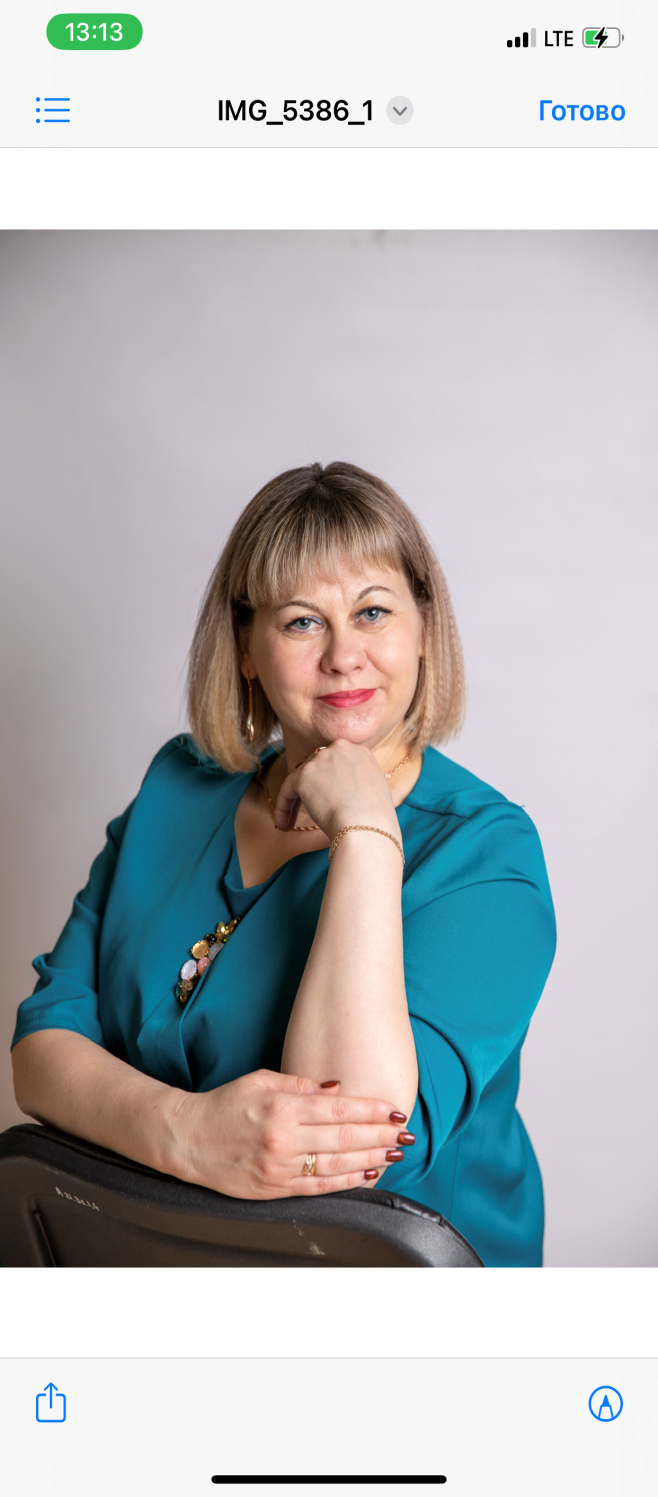 Кутышева Ирина Николаевна, воспитатель Образование:Троицкий педагогический колледж «Дошкольное образование», 2003г.«Ленинградский государственный университет им. А. С. Пушкина», 2015г.ЧУДПО СИПППИСР «Педагогика и методика дошкольного образования», 2017г.АНОДПО «Каменный город» г. Пермь, учитель – логопед, 2018г.АНОДПО «Каменный город» г. Пермь, учитель – дефектолог, 2019г.Стаж в занимаемой должности: 18 летНаграды: Грамота руководителя дошкольного учреждения, 2015г., 2021г.;Грамота от Начальника Управления общего и дошкольного образования г. Норильска, 2012г.;Благодарственное письмо Председателя Законодательного собрания Красноярского края, 2016г. 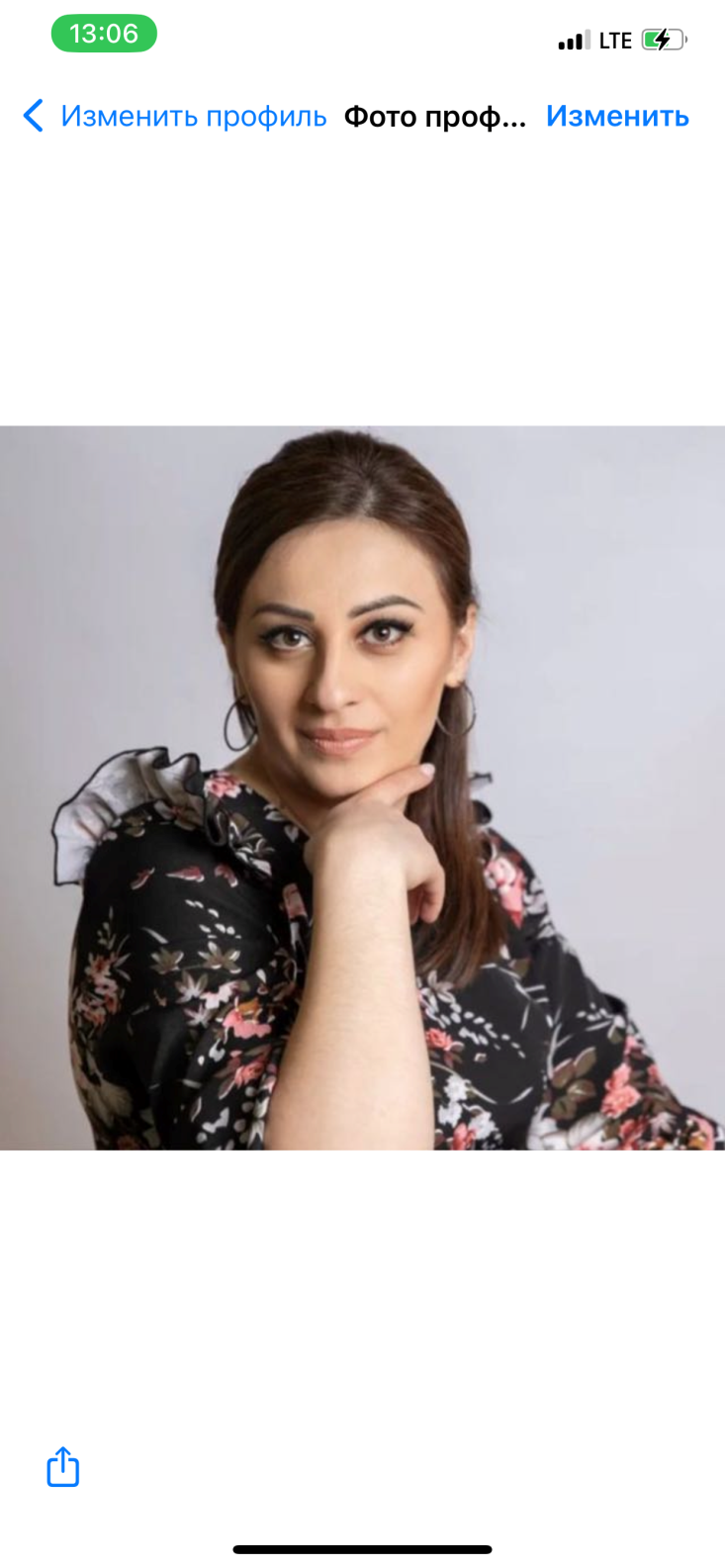 Хадикова Лиана Темуровна, воспитатель Образование:Северо – Осетинский Государственный институт им. К. Л. Хетагурова «Филолог. Учитель русского языка и литературы, осетинского языка и литературы» по специальности «Филология», 2005 г.;-Красноярский Государственный педагогический университет им. В. П. Астафьева по программе «Дошкольная педагогика и психология» по направлению «Методика дошкольного образования», 2013г.АНОДПО «Каменный город» г. Пермь, учитель – логопед, 2018 г.Стаж в занимаемой должности: 12 лет.Награды: Грамоты руководителя дошкольного учреждения, 2015 г., 2018 г., 2021 г.; Благодарственное письмо от Главы города Норильска, 2019 г. Название/тема«Давайте познакомимся»Возраст/группаРечевая группа (стар., подготов.)Цель: Знакомство и рассматривание блоков Дьенеша, сравнение фигур.Задачи:1. Закреплять умение различать и правильно называть круг, квадрат, треугольник, узнавать данные фигуры, несмотря на различие в цвете, размере;2. Развивать фразовую речь в ответах на вопросы, речь, внимание, мелкую моторику рук;3. Воспитывать доброжелательное отношение друг к другу, желание помочь.Материалы и оборудованиеИгрушки кукла Маша, медведь, блоки Дьенеша по одному набору на двух детей, карточки, презентацияНазвание/тема«Дружат, не дружат»Возраст/группаРечевая группа (стар., подготов.)Цель: Формировать умение находить сходство и различие между предметами;Задачи:1. Учить детей называть геометрические фигуры, описывать их свойства;2. Развивать у детей умение классифицировать и обобщать фигуры по свойствам (по цвету, форме, величине), внимание, воображение, восприятие, логику.3. Воспитывать доброжелательное отношение друг к другу, желание помочь.Материалы и оборудованиекарточки с фигурами и цифрами, блоки Дьенеша, кодовые карточки (алгоритмы), плоскостные геометрические фигуры.Название/тема«Найди свой домик» «Логические блоки» Возраст/группаРечевая группа (стар., подготов.)Цель: Формировать умение группировать предметы по наличию и отсутствию одного свойства; Познакомить с понятиями  «логический блок», и  с помощью кодовой карточки искать нужный логический блок; (стар., подготов.)Задачи:1. Закрепить представления о геометрических фигурах, умение различать и называть их, умение понимать условные обозначения;2. Развивать умение обобщать объекты по трем признакам (форма, цвет, величина) с учётом наличия или отсутствия каждого, применяя блоки Дьенеша, внимание, воображение, восприятие, логику;3. Воспитывать желание помогать друг другу, работать совместно.Материалы и оборудованиеШапочки мышат по количеству детей, магнитная доска, магниты, 5-этажный домик из бумаги, цифровые карточки от 1 до 5, мышата с цифрами от 1 до 5 по количеству детей, карточки с символами, обозначающие свойства блоки Дьенеша; Название/тема«Найди свою дорожку»«Найди все такие фигуры, как эта по цвету и форме» Возраст/группаРечевая группа (стар., подготов.)Цель: Формированию умение группировать предметы по наличию/отсутствию двух свойств;	Совершенствовать умение детей сравнивать, находить из множества объектов фигуры заданного параметра;Задачи:1. Закрепить представления о геометрических фигурах, умение различать и называть их, умение понимать условные обозначения; 2. Развивать умение обобщать объекты по трем признакам (форма, цвет, величина) с учётом наличия или отсутствия каждого, применяя блоки Дьенеша, внимание, воображение, восприятие, логику;3. Воспитывать активность, воображение, самостоятельность и  желание оказывать помощь.Материалы и оборудованиеПисьмо от Айболита, блоки Дьенеша, витамины, бабочки, обруч.Название/тема«Собери бусы для куклы»Возраст/группаРечевая группа (стар., подготов.)Цель: Развитие сенсорных навыков и познавательно-исследовательской деятельности и развитие элементарных математических представлений;Задачи:1.  Продолжать формировать умение различать количество предметов один – много. Учить различать предметы по форме и называть их. - Формировать умение сохранять устойчивое положение тела, правильную осанку, ходить не наталкиваясь друг на друга, с согласованными свободными движениями рук и ног.2. Развивать умение обобщать объекты по трем признакам (форма, цвет, величина) с учётом наличия или отсутствия каждого, применяя блоки Дьенеша, внимание, воображение, восприятие, логику;3. Воспитывать активность, воображение, самостоятельность и  желание оказывать помощь.Материалы и оборудованиеКукла Маша, машинки одна большая и несколько маленьких, игрушка подъемный кран, деревянные кубики один маленький и несколько больших, набор Блоки Дьенеша в корзинке, поднос.Название/тема«Помогите Мишке собрать фигуры»Возраст/группаРечевая группа (стар., подготов.)Цель: Развитие умений находить сходство и различие между;Задачи:1. Формировать знания о геометрических фигурах, знания основных цветов, умение определять отношения предметов по количеству (один/много, равенство двух групп предметов); Закреплять навыки представления (большой/маленький, высокий/низкий), умение пользоваться блоками Дьенеша, ориентироваться на плоскости;2. Развивать зрительное и слуховое внимание, логическое мышление, память, воображение, мелкую моторику рук;3. Воспитывать отзывчивость, умение сопереживать, взаимопонимание, любознательность.Материалы и оборудованиеигрушка медведя, блоки Дьенеша, письмо, рисунок паровоза, рисунок «Теремок», музыкальное сопровождения.Название/тема«Два обруча»Возраст/группаРечевая группа (стар., подготов.)Цель: Развитие умений разделять фигуры на две группы по двум свойствам;Задачи:1. Закрепить знания детей о свойствах геометрических фигур (цвет, форма, толщина, размер), умение угадывать форму предметов на ощупь. Совершенствовать умение ориентироваться в окружающем пространстве, двигаться в заданном направлении, меняя его в соответствии со знаками — указателями направления движения (вперед, назад, налево, направо и т. п.);2. Развивать логическое мышление, умение анализировать и сравнивать предметы по форме, толщине, размеру.3. Воспитывать умение работать в коллективе, считаться с мнением сверстников.Материалы и оборудованиенабор блоков Дьенеша, простынка, сотовый телефон, три обруча синего, красного и желтого цвета, четыре обруча одного цвета, тонкий бумажный ключ, игрушки – Крокодил Гена и ЧебурашкаНазвание/тема«Хоровод»Возраст/группаРечевая группа (стар., подготов.)Цель: Формировать умение  классифицировать блоки по двум - трем признакам: цвету, форме; цвету - форме  - размеру;Задачи:1. Упражнять в умении классифицировать множества по нескольким свойствам (цвет, форма, размер, толщина), сравнивать, обобщать. Уметь выявлять пространственные воображения, умение синтезировать и комбинировать;2. Развивать логическое мышление, способность к моделированию и конструированию, внимание, память;3. Воспитывать самостоятельность, уважение друг к другу, желание помогать товарищам.Материалы и оборудованиеблоки Дьенеша, «волшебное зеркало», сундук, сюрприз в сундуке, карточки, разноцветные обручи.Название/тема«Отрицание цвета»Возраст/группаРечевая группа (стар., подготов.)ЦельЗнакомство с символикой отрицание цвета.Задачи1. Закреплять знание о форме, цвете и размере объектов, умение группировать блоки по заданным признакам, воспринимая условия задачи на слух;2. Развивать сенсорные способности, память, внимание, способность к сравнению, коммуникативные навыки и умение работать в коллективе.3. Воспитывать эмоционально – положительное отношение к сверстникам в игре.Материалы и оборудованиеЛогические блоки, карточки, обозначающие отрицание цвета,игрушка зайца, коробка.Название/тема«Отрицание толщины»Возраст/группаРечевая группа (стар., подготов.)Культурная практикаКружковая работа по Блокам ДьенешаЗадачи1. Закреплять знание о толщине, цвете и форме объектов, умение группировать блоки по заданным признакам, воспринимая условия задачи на слух;2. Развивать сенсорные способности, память, внимание, способность к сравнению, коммуникативные навыки и умение работать в коллективе.3. Воспитывать эмоционально – положительное отношение к сверстникам в игре.Материалы и оборудованиеЛогические блоки, карточки, обозначающие отрицание цвета,игрушка зайца, коробка.Название/тема«Загадки без слов»Возраст/группаРечевая группа (стар., подготов.)ЦельСовершенствовать умение следовать устным инструкциям.Задачи1. Формировать умений расшифровывать информацию о наличии или отсутствии определенных свойств у предметов по их знаково символическим обозначениям.2 Развивать у детей память, мышление; развивать умение давать полный ответ на поставленный вопрос.3. Воспитывать эмоционально – положительное отношение к сверстникам в игре.Материалы и оборудованиеЛогические блоки, карточки с обозначением свойств, игрушка Буратино, Название/тема«Волшебные камни»Возраст/группаРечевая группа (стар., подготов.)ЦельФормировать умение решать логические задачи на разбивания по свойствам.Задачи1. Упражнять в умении классифицировать множества по нескольким свойствам (цвет, форма, размер, толщина, сравнивать, обобщать, декодировать информацию со знаком отрицания; уметь выявлять и абстрагировать свойства, читать схему; закреплять навыки порядкового счета и вычислительной деятельности.2 Развивать пространственные воображения, умение синтезировать и комбинировать, логическое мышление, способность к моделированию и конструированию, внимание, память, способность декодировать (расшифровывать) информацию на слух.3. Поощрять стремление высказывать свои мысли, доказывать свои суждения при помощи точной и ясной речи.Материалы и оборудованиеДемонстрационный: блоки Дьенеша, нарисованные закодированные замки, изображение волшебной двери, блоки с буквами слова "Молодцы", сундук.Раздаточный материал: набор блоков Дьенеша (на каждого ребенка, кодовые карточки, разноцветные обручи, карточки: "Каталог недвижимости" и бланки заказов к игре "Строим дом", коврики на каждого ребенка.Название/тема«Найди пару»Возраст/группаРечевая группа (стар., подготов.)ЦельДать понятие пара, учить выделять предметы з группы предметов.Задачи1. Совершенствовать знания детей о геометрических фигурах, их цвете, величине, толщине.2 Развивать речь, наблюдательность и внимание.3.Воспитывать желание помочь друг другу;Материалы и оборудованиеНабор блоков Дьенеша, мешок; игрушки: кукла, пирамидка, неваляшка, заяц, собака, машина, мяч; картинки парные: собака, лошадка, ведро и савок, строительный материал, неваляшка, погремушка, барабан, кукла, пирамида, машина, медведь, мяч, паровоз, заяц, кубики с буквами, юла, кубики, самолет.   Название/тема«Где, чей гараж?»Возраст/группаРечевая группа (стар., подготов.)ЦельРазвитие способности к абстрагированию, анализу, декодированию.Задачи1. Формировать умение строить гараж по рисунку для конкретной машины, самостоятельно подбирать необходимый строительный материал, создавать различные по величине и конструкции постройки одного и того же объекта. Продолжать развивать умение устанавливать связь между создаваемыми постройками и тем, что дети видят в окружающей жизни. 2 Закреплять умение выделять основные части и характерные детали конструкций, развивать речь, наблюдательность и внимание.3.Воспитывать желание помочь друг другу;Материалы и оборудованиеЛогические блоки, карточки-домики, блоки Дьенеша, демонстрационный материал – 10 машин разных цветов и величины (легковые, грузовые машины и автобусы); квадраты и нагрудные знаки «машина» красного, оранжевого, желтого, зелёного цветов для подвижной игры; рисунки с изображениями вариантных образцов построек гаража; набор строительного материала; раздаточный материал – крупный и мелкий строительный материал в достаточном количестве.Название/тема«Украсим елку бусами!»Возраст/группаРечевая группа (стар., подготов.)ЦельРазвивать умение анализировать, «читать» схему, кодировать и декодировать информацию.Задачи1. Развитие умения выявлять и абстрагировать свойства, умение «читать схему".2 Закрепление навыков порядкового счета. Умение ориентироваться на листе бумаги.3.Воспитывать желание помочь друг другу;Материалы и оборудованиеРаздаточный материал: изображения "елочки" на формате А4 на каждого ребенка; коробки с блоками Дьенеша; наборы плоскостных геометрических фигур; две коробки красного и желтого цвета.Название/тема«Рассели жильцов»Возраст/группаРечевая группа (стар., подготов.)Цель: Развитие сенсорных навыков и познавательно-исследовательской деятельности и развитие элементарных математических представлений;Задачи:1.Учить детей декодировать полученную информацию, по знакам – символам выбирать нужные блоки;2. Развивать умение обобщать объекты по трем признакам (форма, цвет, величина) с учётом наличия или отсутствия каждого, применяя блоки Дьенеша, внимание, воображение, восприятие, логику;3. Воспитывать активность, воображение, самостоятельность и желание оказывать помощь.Материалы и оборудованиечудесный мешочек, блоки – 16 штук (большие и маленькие, толстые и тонкие по одному каждой формы, независимо от цвета),  игрушка щенок (картинка), карта – схема составления изображения   грузовика,  кота.Название/тема«Лабиринт»Возраст/группаРечевая группа (стар., подготов.)Цель: Развивать умение работать в плоскостном конструировании, используя палочки Кьюзенера и блоки Дьенеша.Задачи:1. Формировать у детей умения анализировать схему постройки, планировать этапы создания постройки, самостоятельно подбирая необходимый строительный материал. Расширять представления о строительстве. Упражнять в строительстве моделей домов, умении самостоятельно подбирать необходимые детали по величине, форме, комбинировать их;2. Развивать умение обобщать объекты по трем признакам (форма, цвет, величина) с учётом наличия или отсутствия каждого, применяя блоки Дьенеша, внимание, воображение, восприятие, логику;3. Воспитывать активность, воображение, самостоятельность и желание оказывать помощь.Материалы и оборудование2 мольберта, 8 столов, чертеж, 3 коробки палочек Кьюзенера, блоки Дьенеша, 4 тарелочки.Название/тема«Где спрятался Джерри»?»Возраст/группаРечевая группа (стар., подготов.)Цель: Развитие сенсорных навыков и познавательно-исследовательской деятельности и развитие элементарных математических представлений;Задачи:1.Учить детей декодировать полученную информацию, по знакам – символам выбирать нужные блоки;2. Развивать умение обобщать объекты по трем признакам (форма, цвет, величина) с учётом наличия или отсутствия каждого, применяя блоки Дьенеша, внимание, воображение, восприятие, логику;3. Воспитывать активность, воображение, самостоятельность и желание оказывать помощь.Материалы и оборудованиенабор логических блоков Дьенеша, карточки - символы, мышонок Джерри (маленькая плоская фигурка)Название/тема«Дорожки»Возраст/группаРечевая группа (стар., подготов.)Цель: Познакомить детей со свойствами различных материалов (природный материал - камни); закрепление дифференциации понятий: большой - маленький, лёгкий - тяжёлый, холодный – тёплый.Задачи:1. Закреплять понятия о геометрических фигурах,  представление о форме предметов;2. Развивать умение обобщать объекты по трем признакам (форма, цвет, величина) с учётом наличия или отсутствия каждого, применяя блоки Дьенеша, внимание, воображение, восприятие, логику;3. Воспитывать активность, воображение, самостоятельность и желание оказывать помощь.Материалы и оборудованиеИгрушка - колобок (по количеству детей), блоки Дьенеша, ведёрки 3 цветов, посылка.Название/тема«У кого в гостях Винни – Пух и Пятачок»Возраст/группаРечевая группа (стар., подготов.)Цель: Познакомить детей со свойствами различных материалов (природный материал - камни); закрепление дифференциации понятий: большой - маленький, лёгкий - тяжёлый, холодный – тёплый.Задачи:1.  Продолжать развивать способность анализировать, сравнивать и обобщать; Декодировать информацию о свойствах предметов (форма, размер, цвет), знаки- символы, выбирать соответствующий блок из нескольких; Закреплять умение находить нужные и называть геометрические фигуры и тела; Упражнять в умении ориентироваться на плоскости;2. Развивать умение обобщать объекты по трем признакам (форма, цвет, величина) с учётом наличия или отсутствия каждого, применяя блоки Дьенеша, внимание, воображение, восприятие, логику;3. Воспитывать активность, воображение, самостоятельность и желание оказывать помощь.Материалы и оборудованиелогические блоки Дьенеша, логические таблицы, лазерная указка, изображение поросёнка Пятачка (маленькое и большое), карточки- схемы с домиками (гостиницами), кружок из бумаги для игры «Найди клад».Название/тема«Два обруча»Возраст/группаРечевая группа (стар., подготов.)Цель: Познакомить детей со свойствами различных материалов (природный материал - камни); закрепление дифференциации понятий: большой - маленький, лёгкий - тяжёлый, холодный – тёплый.Задачи:1. Закрепить умение ориентироваться в пространстве относительно себя и относительно других предметов;2. Развивать умение обобщать объекты по трем признакам (форма, цвет, величина) с учётом наличия или отсутствия каждого, применяя блоки Дьенеша, внимание, воображение, восприятие, логику;3. Воспитывать активность, воображение, самостоятельность и желание оказывать помощь.Материалы и оборудованиеИгрушка - колобок (по количеству детей), блоки Дьенеша, ведёрки 3 цветов, посылка.Название/тема«Цветок»Возраст/группаРечевая группа (стар., подготов.)ЦельЗнакомство с символом цветка.Задачи1. Закрепить знания о последовательности дней недели, умений разбивать множества по двум совместимым свойствам производить логические операции. Расшифровывать информацию о наличии или отсутствии определенных свойств у предметов по их знаково-символическим обозначениям.2.Развивать логическое мышление, внимание.3. Воспитывать эмоционально – положительное отношение к сверстникам в игре.Материалы и оборудованиеЦветик-семицветик, блоки Дьенеша на каждого ребёнка, карточки со знаками, простой карандаш, рабочая тетрадь, счётный материалНазвание/тема«Садовник»Возраст/группаРечевая группа (стар., подготов.)ЦельЗнакомство с понятием садовник.Задачи1.Знакомить детей с профессией садовника при выполнении ими ролей в сюжетно-ролевой игре, используя предметы-заместители. Формировать представления о содержании деятельности взрослых.2.Развивать способы взаимодействия с предметами окружающей действительности.3.Воспитывать дружеские взаимоотношения в игре, активность, ответственность.Материалы и оборудованиеЗагадки о фруктах, предметные картинки с изображением фруктов и фруктовых деревьев, несколько крупных широколистных напольных комнатных растений; яблоки, груши, сливы из бумаги; фартуки, маленькие лейки, грабли, метелки, секатор; фрукты (яблоко, груша, слива), конверт с картинками и письмом, картинки с изображением орудий труда садовника, «клумбы» с цветами, дорожки, заборНазвание/тема«Кошки-мышки»Возраст/группаРечевая группа (стар., подготов.)ЦельЗнакомство с игрой «Кошки-мышки».Задачи1.Активизировать умение «читать» карточки с символами свойств, выявлять необходимые свойства, стимулировать двигательную активность детей.2.Развивать мелкую моторику, фантазию.3.Воспитывать дружеские взаимоотношения в игре, активность, ответственность.Материалы и оборудованиеЖетоны на тесемках с символами свойств для Кота и Мышей.Название/тема«Транспорт в нашем городе, грузовой»Возраст/группаРечевая группа (стар., подготов.)ЦельСовершенствовать конструктивные умения и навыки создания конструкций из блоков Дьенеша.Задачи1.Учить создавать плоскостные модели грузового транспорта по схеме (продолжать учить анализировать схему, выделяя основные части изображения, развивать умение соотносить нарисованные детали с реальными).2.Развивать у детей интерес к конструированию, представления о форме, величине, цвете отдельных геометрических фигур (круг, квадрат, треугольник, прямоугольник).3.Воспитывать умение принимать поставленную воспитателем задачу; стремиться к результату.Материалы и оборудованиемакет улицы, игрушки – машинки, блоки Дьенеша, схемы построек из блоков Дьенеша, плоскостные изображения из геометрических фигур, ковер-самолет, телефон, ключ, проектор, билеты с цифрами, раскраски.Название/тема«Волшебное дерево»Возраст/группаРечевая группа (стар., подготов.)ЦельРазвитие сенсорных навыков у детей.Задачи1.Упражнять детей: в выявлении и абстрагировании свойств предметов; в ориентировке в пространстве, закреплять знание частей дерева. 2.Развивать внимание, мышление, доказательную речь.3.Воспитывать любознательность. Самостоятельно выполнять работу, осуществлять самоконтроль.Материалы и оборудованиеНапольное панно «Дерево», Блоки ДьенешаНазвание/тема«Построим дома»Возраст/группаРечевая группа (стар., подготов.)ЦельПостроить дома из блоков.Задачи1. Закрепить представление о свойствах геометрических фигyр (цвет, форма, размер). Расширить словарный запас детей, связную речь и грамматический строй речи в процессе игровой деятельности.Сравнение групп предметов.2. Формировать у детей основные логические операции: анализ, синтез, сравнение, обобщение, классификация, систематизация, смысловое соответствие, ограничение.3. Воспитывать стремление к преодолению трудностей, уверенность в себе, желание прийти на помощь сверстнику.Материалы и оборудованиелогические блоки или фигуры, карточки с изображением домиков.Название/тема«Помоги фигурам выбраться из леса»Возраст/группаРечевая группа (стар., подготов.)ЦельПомочь жителям выбраться из леса. Задачи1. Учить детей декодировать полученную информацию, по знакам – символам выбирать нужные блоки. - Уметь «читать» знаки.2.Развивать мыслительные операции сравнения, восприятия, мышления; классификационные умения, опираясь на свойства блоков.3.Воспитывать любознательность. Самостоятельно выполнять работу, осуществлять самоконтроль.Материалы и оборудованиеБлоки Дьенеша.  Карточки – символы, обозначающие свойства блоков. Чудесный мешочек. Картинка сороки.Название/тема«Угадай фигуру»Возраст/группаРечевая группа (стар., подготов.)ЦельЗакрепить у детей полученные знания по образовательной области«Познавательное развитие» (ФЭМП)Задачи1. Закрепить умения детей правильно называть времена года, дни недели, части суток. Формировать умение соотносить количество предметов с числом. Закрепить умение распознавать цифры до 8. Уточнить понятия «широкий – узкий, длинный – короткий». Закрепить знания о логических блоках Дьенеша, основных признаках геометрических фигур.2. Развивать речь, память, воображение, логическое мышление.3. Воспитывать у детей интерес к математическим играм, доброжелательные отношения друг к другу, взаимопомощь.Материалы и оборудованиеЛогические блоки Дьенеша, карточки с заданиями, знаки-символы, ИКТ (телевизор, магнитофон, билеты (геометрические фигуры, изображение ручейка и реки, моста из досточек с заданиями, цифры от 1 до 8, герои – геометрические фигуры (квадрат, круг, треугольник, прямоугольник, указка, коробочка с угощением - печенье разной геометрической формы, смайлики.Название/тема«Рассели жильцов»Возраст/группаРечевая группа (стар., подготов.)Цель: Развитие сенсорных навыков и познавательно-исследовательской деятельности и развитие элементарных математических представлений;Задачи:1.Учить детей декодировать полученную информацию, по знакам – символам выбирать нужные блоки;2. Развивать умение обобщать объекты по трем признакам (форма, цвет, величина) с учётом наличия или отсутствия каждого, применяя блоки Дьенеша, внимание, воображение, восприятие, логику;3. Воспитывать активность, воображение, самостоятельность и желание оказывать помощь.Материалы и оборудованиечудесный мешочек, блоки – 16 штук (большие и маленькие, толстые и тонкие по одному каждой формы, независимо от цвета),  игрушка щенок (картинка), карта – схема составления изображения   грузовика,  кота.Название/тема«Угадай - ка»Возраст/группаРечевая группа (стар., подготов.)Цель: Формировать умение классифицировать блоки по двум - трем признакам: цвету, форме; цвету - форме - размеру;Задачи:1. Познакомить детей с логическими блоками Дьенеша с карточками – символами и научить «читать» знаки. Учить различать их по форме, цвету, размеру и толщине, классифицировать умения, опираясь на свойства блоков;2. Развивать логическое мышление, способность к моделированию и конструированию, внимание, память;3. Воспитывать любознательность и интерес к новому.Материалы и оборудованиеБлоки Дьенеша, простынка, конверт, карточки – символы, обозначающие свойства блоков, три разноцветных обруча,  игрушки   Буратино,  Мальвина, Пьеро.Название/тема«Цветные числа»Возраст/группаРечевая группа (стар., подготов.)ЦельПродолжать знакомство с пособиями «Логические блоки Дьенеша» и «Цветные палочки Кюизенера».Задачи1. Совершенствовать умение сравнивать геометрические фигуры по форме, цвету, размеру; закрепить навыки количественного и порядкового счета в пределах 10;2.Развивать память; продолжать развивать мелкую моторику пальцев рук;3.Воспитывать доброжелательное отношение друг к другу, желание оказать помощь.Материалы и оборудованиеПособие «Цветные счётные палочки Кюизенера»; дидактическое пособие «Логические блоки Дьенеша»; письмо «Приветствие», письмо «Задания».